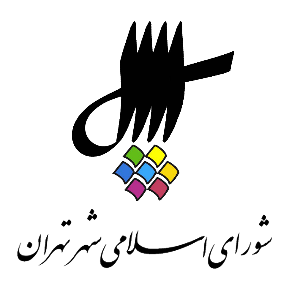 عناوین مندرجاتاعلام رسمیت جلسه و قرائت دستور.قرائت آیاتی از کلام الله مجید.بیانات جناب آقای محسن هاشمی رفسنجانی، رئیس محترم شورای اسلامی شهر تهران.تذکرات اعضای شورا: آقای بشیر نظری بررسي پلاك ثبتي 5/546 با توجه به نظريه‌ی كميسيون ماده‌ی 7 آیين‌نامه‌ی اجرايي ماده‌ی يكم قانون اصلاح لايحه‌ی قانوني حفظ و گسترش فضاي سبز در شهرها و قرائت گزارش كميسيون شهرسازي و معماري به شماره‌ی 12752/778/160/م ‌مورخ 24/11/97بررسي پلاك ثبتي 611/2151/70 با توجه به نظريه‌ی كميسيون ماده‌ی 7 آیین‌نامه‌ی اجرايي ماده‌ی يكم قانون اصلاح لايحه‌ی قانوني حـفظ و گسترش فضاي سبز در شهرها و قرائت گزارش كميسيون شهرسازي و معماري به شماره‌ی 12797/823/160/م ‌مورخ 13/12/97بررسي پلاك ثبتي 53/409/1863 با توجه به نظريه‌ی كميسيون ماده‌ی 7 آیین‌نامه‌ی اجرايي ماده‌ی يكم قانون اصلاح لايحه‌ی قانوني حفظ و گسترش فضاي سبز در شهرها و قرائت گزارش كميسيون شهرسازي و معماري به شماره‌ی 112793/819/160/م ‌مورخ 13/12/97بررسي پلاك ثبتي 932/4 با توجه به نظريه‌ی كميسيون ماده‌ی 7 آیین‌نامه‌ی اجرايي ماده‌ی يكم قانون اصلاح لايحه‌ی قانوني حفظ و گسترش فضاي سبز در شهرها و قرائت گزارش كميسيون شهرسازي و معماري به شماره‌ی 11482/508/160/م ‌مورخ 27/11/97بررسي پلاك ثبتي 5816/2106 با توجه به نظريه‌ی كميسيون ماده‌ی 7 آیین‌نامه‌ی اجرايي ماده‌ی يكم قانـون اصلاح لايحه‌ی قانوني حـفظ و گسترش فضاي سبز در شهرها و قرائت گزارش كميسيون شهرسازي و معماري به شماره‌ی 12481/507/160/م ‌مورخ 27/1/98بررسي طرح الزام شهرداري به شناسايي، ساماندهي و اصلاح تابلوهاي راهنمايی مراكز تاريخي و گردشگري شهر تهران به شماره‌ی ثبت 20306/160 مورخ 15/7/97 و قرائت گزارش كميسيون اصلي فرهنگي اجتماعي به شماره‌ی ثبت 1245/160 مورخ 28/1/97بررسي طرح تعيين حسابرسان منتخب شورا جهت انجام عمليات حسابرسي سال 1397 و 1398 شوراي اسلامي شهر تهران و شهرداري تهران و سازمان‌ها و شركت‌هاي وابسته به آن به شماره‌ی ثبت 3000 /160 مورخ 15/2/98 و قرائت گزارش كميسيون اصلي برنامه و بودجه به شماره‌ی ثبت 3510/160 مورخ 18/02/98اعلام ختم جلسه و تاریخ تشکیل جلسه آینده.1. اعلام رسمیت جلسه و قرائت دستوررئیس {محسن هاشمی رفسنجانی} ـ خب بسم الله الرحمن الرحیم. ببخشید خانم بعداً به شما می‌‌گویم. خب جلسه رسمی است خواهش می‌‌کنم خبرنگاران جلسه را ترک کنند. اگر اجازه بدهید خواهش می‌‌کنم سر جا بنشینید. خب بفرمایید خانم نژاد بهرام، بفرمایید. منشی {زهرا نژاد بهرام} ـ بله. بسم الله الرحمن الرحیم. با عرض سلام خدمت همکاران گرامی، مهمانان عزیز، حاضران در جلسه اهالی رسانه و تسلیت شهادت حضرت امیرالمؤمنین علیه السلام، برنامه‌‌ی صد و چهل و چهارمین جلسه‌‌ی رسمی پنجمین دوره‌‌ی شورای اسلامی شهر تهران که به صورت فوق‌العاده در روز سه‌‌شنبه 7 خرداد 1398 از ساعت 9 لغایت 11 در محل تالار شورا برگزار می‌‌شود به شرح ذیل اعلام می‌‌گردد. 1. دستور جلسه: قرائت آیاتی از کلام الله مجید. 2. بررسی پلاک‌‌های ثبتی 5/546، 611/2151/70، 53/409/1863، 932/4، 5816/2106 با توجه به نظریه‌ی کمیسیون ماده‌ی 7 آیین‌‌نامه‌‌ی اجرایی ماده‌ی 1 قانون اصلاح لایحه‌‌ی قانونی حفظ و گسترش فضای سبز در شهرها و قرائت گزارش کمیسیون شهرسازی و معماری به شماره‌‌ی 160 مورخ 28/1/98، 27/11/97، 13/12/97 و 1/12/97. 7. بررسی طرح الزام شهرداری به شناسایی، ساماندهی و اصلاح تابلوهای راهنمای مراکز تاریخی و گردشگری شهر تهران به شماره ثبت 160 مورخ 15/7/97 و قرائت گزارش کمیسیون اصلی، فرهنگی و اجتماعی به شماره ثبت 160 مورخ 28/1/98. 8. بررسی طرح تعیین حسابرسان منتخب شورا جهت انجام عملیات حسابرسی سال 1397 و 98 شورای اسلامی شهر تهران و شهرداری تهران و سازمان‌‌ها و شرکت‌‌های وابسته به آن به شماره ثبت 160 مورخ 15/2/98 و قرائت گزارش کمیسیون اصلی به شماره ثبت 160 مورخ 18/2/98. 9. بررسی لایحه‌‌ی شماره‌‌ی 934632/10 مورخ 29/8/97 شهردار محترم تهران در خصوص برنامه‌‌ی عملیاتی ایمن‌‌سازی ساختمان‌‌های ناایمن بلند مرتبه‌‌ی پرخطر شهر تهران به شماره‌‌ی ثبت 160 مورخ 29/8/97 و قرائت گزارش مشترک کمیسیون‌‌های سلامت، محیط زیست، خدمات شهری، عمران، حمل و نقل، شهرسازی و معماری به شماره ثبت 160 مورخ 18/2/98. 10. بررسی پلاک‌‌های ثبتی 61/392/7، 12/3748، 76/17522/2، 110/162/6720، 40/9539/4 با توجه به نظریه‌‌ی کمیسیون ماده 7 آیین‌‌نامه‌‌ی اجرایی ماده‌‌ی 1 قانون اصلاح لایحه‌‌ی قانونی حفظ و گسترش فضای سبز در شهرها و قرائت گزارش کمیسیون شهرسازی و معماری. 2. قرائت آیاتی از کلام الله مجیدمنشی {زهرا نژاد بهرام} ـ در خدمت قاری محترم قرآن جناب آقای مصطفی عبادی هستیم. ایشان فارغ‌التحصیل رشته‌‌ی مهندسی شهرسازی هستند و در این رشته مشغول به کار هستند، متولد سال 1371 بوده و دارای مقام اول در رشته‌‌ی اذان در مسابقات استان تهران در سال 92، مسابقات قرآن دانشگاه‌‌های آزاد در سال 97، مقام سوم مسابقات قرآن دانشگاه‌‌های آزاد در استان تهران در سال 95 هستند. آقای عبادی بفرمایید در خدمتتان هستیم. مصطفی عبادی {قاری قرآن} ـ بسم الله الرحمن الرحیم. نثار حضرت زهرا سلام الله علیها صلوات غرائی ختم بفرمایید.اعوذبالله من الشیطان الرجیمبسم الله الرحمن الرحیمذلِكَ الَّذي يُبَشِّرُ اللَّهُ عِبادَهُ الَّذينَ آمَنُوا وَ عَمِلُوا الصَّالِحاتِ قُلْ لا أَسْئَلُكُمْ عَلَيْهِ أَجْراً إِلاَّ الْمَوَدَّةَ فِي الْقُرْبى‏ وَ مَنْ يَقْتَرِفْ حَسَنَةً نَزِدْ لَهُ فيها حُسْناً إِنَّ اللَّهَ غَفُورٌ شَكُورٌ * أَمْ يَقُولُونَ افْتَرى‏ عَلَى اللَّهِ كَذِباً فَإِنْ يَشَإِ اللَّهُ يَخْتِمْ عَلى‏ قَلْبِكَ وَ يَمْحُ اللَّهُ الْباطِلَ وَ يُحِقُّ الْحَقَّ بِكَلِماتِهِ إِنَّهُ عَليمٌ بِذاتِ الصُّدُورِ * وَ هُوَ الَّذي يَقْبَلُ التَّوْبَةَ عَنْ عِبادِهِ وَ يَعْفُوا عَنِ السَّيِّئاتِ وَ يَعْلَمُ ما تَفْعَلُونَ * وَ يَسْتَجيبُ الَّذينَ آمَنُوا وَ عَمِلُوا الصَّالِحاتِ وَ يَزيدُهُمْ مِنْ فَضْلِهِ وَ الْكافِرُونَ لَهُمْ عَذابٌ شَديدٌ * وَ لَوْ بَسَطَ اللَّهُ الرِّزْقَ لِعِبادِهِ لَبَغَوْا فِي الْأَرْضِ وَ لكِنْ يُنَزِّلُ بِقَدَرٍ ما يَشاءُ إِنَّهُ بِعِبادِهِ خَبيرٌ بَصيرٌ * صدق الله العلی العظیم(حضار صلوات فرستادند)منشی {زهرا نژاد بهرام} ـ خیلی ممنون. رئیس {محسن هاشمی رفسنجانی} ـ بسم الله الرحمن الرحیم. لطف فرمودید خیلی ممنون. احسنت، یا الله. 3. بیانات محسن هاشمی رفسنجانی، رئیس شورای اسلامی شهر تهرانرئیس {محسن هاشمی رفسنجانی} ـ امشب بر اساس روایات بیشترین احتمال شب قدر است. همان طور که مستحضرید شب قدر در اسلام، معنوی‌‌ترین لحظات انسان است که اگر درست قدر دانسته شود، معادل هزار ماه فرض شده و هزار ماه می‌‌دانید که معادل عمر یک انسان است. امشب بهترین زمان برای تفکر در مفهوم قدر است که انسان‌‌ها رعایت اندازه و اعتدال را در زندگیشان بنمایند و در شرایط فعلی که کشور در وضعیت نابسامانی قرار دارد و مردم با تنگناهای شدید اقتصادی مواجه هستند، قطعاً شب قدر مسئولان در خدمت صحیح به مردم و جلوگیری از پایمال شدن حقوق مردم است، چراکه استقلال و اقتدار کشورمان در گرو رفاه و معیشت مردم است و در عین حال رضایتمندی بدون حراست از حقوق و منافع ملی کشور هم محقق نمی‌‌شود. در نتیجه باید طبق سنت حسنه قبل از اینکه شب قدر را آغاز کنیم و به مقدسات آن بپردازیم، حلالیت بطلبیم از صاحبان حق که اگر برای شهروندان تهرانی قصور و تقصیری داریم ما را ببخشند و طلب بخشایش کنیم و امیدواریم که در شب قدر سرنوشتی بهتر و توفیق خدمتی بیشتر و خطای کمتر را ان‌‌شاءالله برای ما مقدر بفرماید. و السلام علیکم و رحمه الله و برکاته. بفرمایید. خوشبختانه امروز که نطق نداریم ... 4. تذکرات اعضای شورا: بشیر نظریمنشی {زهرا نژاد بهرام} ـ دو تا تذکر. رئیس {محسن هاشمی رفسنجانی} ـ فقط تذکر داریم. منشی {زهرا نژاد بهرام} ـ بله دو تا تذکر داریم. آقای نظری. رئیس {محسن هاشمی رفسنجانی} ـ بفرمایید. بشیر نظری {عضو شورا} ـ بسم الله الرحمن الرحیم. من هم ضمن گرامیداشت ایام و تسلیت شهادت مولی الموحدین، جا دارد که تشکر کنم از زحمات تمام مجموعه‌‌ی شهرداری تهران از نیروهای خدماتی، نیروهای اورژانس و حتی نیروهای محترم انتظامی که این ایام به مردم خدمات شایسته‌‌ای ارائه کردند. امروز هفتم خرداد، سالروز آغاز به کار اولین دوره‌‌ی مجلس شورای اسلامی است. من ضمن تبریک این روز به نمایندگان محترم مجلس شورای اسلامی آرزو می‌‌کنم که نمایندگان محترم بر اساس اراده‌‌ی قانون اساسی و همین طور برای تقویت نهاد مدنی شورا ان‌‌شاءالله تلاش کنند تا اختیارات این نهاد به واقع مدنی و واسط بین حکومت و مردم همان طوری که قانون اساسی خواسته، تشریفاتی نباشد و ان‌‌شاءالله بتواند وظیفه‌‌ی خودش را به درستی بر اساس قانون مصوب مجلس به اجرا بگذارد. حضار محترم حتماً به خاطر دارید که طرح الزام شهرداری تهران به ارائه‌‌ی لایحه‌‌ی افزایش انتصاب جوانان در تصدی پست‌‌های مدیریتی و ارتقاء سهم و نقش آنان در مدیریت شهری که از سوی بنده و جمعی از همکاران در تاریخ 25 آذر ماه سال 97 در جلسه‌‌ی علنی شورا به تصویب رسید و در تاریخ 29 همان ماه برای اجرا ابلاغ شد، طبق آن مصوبه، شهرداری تهران موظف شد که طی مدت یک ماه این لایحه را به شورا تقدیم کند. اما هنوز این اتفاق رخ نداده است حتی بنده در تاریخ چهاردهم بهمن ماه 97 یعنی پس از حدود 2 ماه از تاریخ تصویب این مصوبه، تذکری در همین رابطه دادم و به شهرداری یادآوری کردم که باید مطیع مصوبات شورا باشد. اما متأسفانه تاکنون که هفتم خرداد ماه سال 98 است، پاسخی از سمت شهرداری تهران دریافت نکرده‌‌ایم و اقدامی نیز انجام نشده است. این در حالی است که رئیس محترم شورا در تاریخ‌‌های چهارم اسفند ماه 97، 26 اسفند 97، 31 فروردین 98 و 22 اردیبهشت 98 مکاتباتی را با شهرداری پیرو تذکر اینجانب داشته که متأسفانه هنوز به نتیجه‌‌ی خاصی منجر نشده است. حال به شهرداری تهران و به طور مشخص به معاونت توسعه‌‌ی منابع انسانی تذکر می‌‌دهم که هر چه سریع‌‌تر رسیدگی به طرح مذکور را در اولویت کار خود قرار دهد تا در مقام عمل مشخص شود که آیا شهرداری تهران به جوان‌‌گرایی و سپردن سکان‌‌های مدیریتی شهرداری به جوانان اعتقاد دارد یا خیر. چرا که تعلل در اجرای قانون و مصوبه‌‌ی شورای شهر، این شائبه را در اذهان ایجاد می‌‌کند که شهرداری تهران مخالف جوان‌‌گرایی و تغییر رویکرد مدیریت میانی و ارشد مدیریت شهری است و حامی مدیریت افراد بی‌‌انگیزه. جناب آقای رئیس، همکاران محترم، به نظر می‌‌رسد که متأسفانه شهرداری در ارائه‌‌ی لوایحی که بر اساس طرح‌‌های مصوب شورا به عهده‌‌ی آن‌‌ها گذاشته می‌‌شود، کاملاً سلیقه‌‌ای و با اولویت‌‌بندی‌‌های شخصی خودشان عمل می‌‌کنند و به هیچ وجه به آن چیزی که شورا مصوب می‌‌کند، توجه کافی و وافی را ندارند و خیلی تاریخ‌‌ها و زمان‌‌هایی که برایشان در نظر گرفته می‌‌شود اهمیتی ندارد. اگر این‌‌طور نبود الان مصوبه‌‌ای که بنا بود بعد از حدود 1 ماه لایحه‌‌ی آن به شورا ارسال شود، بیش از 5 ماه طول نمی‌‌کشید و هیچ خبری هم نبود. علی الاصول انتظار می‌‌رود که معاونت توسعه‌‌ی منابع انسانی برای ارائه‌‌ی لایحه از پیش رایزنی‌‌هایی هم، هم با کمیسیون تخصصی یعنی کمیسیون برنامه و بودجه و هم بنده که طراح این پیشنهاد بودم جلساتی را داشته باشد و بتواند طرح را ارائه کند، لایحه را ارائه کند که متأسفانه تا به امروز فکر نمی‌‌کنم که هیچ جلسه‌‌ای حداقل با بنده گذاشته نشده و این نشان می‌دهد که احتمالاً اراده‌‌ای برای این کار نیست. من تقاضا دارم که به جد این موضوع را پیگیری بفرمایید تا مصوبات شورا بر زمین نماند. متشکر. منشی {زهرا نژاد بهرام} ـ خانم خداکرمی، روشن کرده‌‌ بودید. پس تذکری نداریم دستور برویم. بله. 5. بررسي پلاك ثبتي 5/546 با توجه به نظريه‌ی كميسيون ماده‌ی 7 آیين‌نامه‌ی اجرايي ماده‌ی يكم قانون اصلاح لايحه‌ی قانوني حفظ و گسترش فضاي سبز در شهرها و قرائت گزارش كميسيون شهرسازي و معماري به شماره‌ی 12752/778/160/م ‌مورخ 24/11/97رئیس {محسن هاشمی رفسنجانی} ـ آقای سالاری. منشی {زهرا نژاد بهرام} ـ دستور اول، بررسی پلاک ثبتی 5/546 با توجه به نظریه کمیسیون ماده 7 آیین‌‌نامه‌‌ی اجرایی ماده‌ی 1 قانون اصلاح لایحه‌‌ی قانونی حفظ و گسترش فضای سبز در شهرها و قرائت گزارش کمیسیون شهرسازی و معماری به شماره‌‌ی 160 مورخ 24/11/97. محمد سالاری {عضو شورا} ـ بسم الله الرحمن الرحیم. پلاک ثبتی 5/546 مساحت 665 متر و 50 دسی متر مربع. آدرس میدان فردوسی خیابان فردوسی منطقه‌‌ی 12. مشخصات سند، عرصه و اعیان باغچه نوشته. کاربری قدیم مسکونی، زیر پهنه‌‌ی طرح تفصیلی S123 کمیسیون ماده‌‌‌ی 7 در مورخه‌‌ی 14/7/97 نظرش با داشتن 17 اصله درخت و نهال، باغ بوده. البته حد نصاب داشتن درخت با توجه به اینکه 52 متر سطح اشغال دارد بایستی 38 اصله درخت داشته باشد. تعداد درختان حال حاضر هم 14 درخت بر اساس آخرین بازدیدی که توسط کارشناسان کمیسیون انجام شده. نظر کمیسیون تشخیص باغات کمیسیون شهرسازی و معماری با توجه به اینکه در متن سند صادره در سال 1310 قید یک قطعه باغچه‌‌ی محصور آماده است، لذا بر اساس مفاد بند دال ماده‌ی 1 آیین‌‌نامه‌‌ی قانون اصلاح قانون حفظ و گسترش فضای سبز که مصوب سال 1389 هست، نظر این کمیسیون هم مبنی بر باغ بودن است. عکس‌‌های هوایی آن هم ... 52 متر. منشی {زهرا نژاد بهرام} ـ مخالفی ندارد؟ محمد سالاری {عضو شورا} ـ عکس ندارد؟ منشی {زهرا نژاد بهرام} ـ آقای خلیل‌‌آبادی مخالف. حسن خلیل‌‌آبادی {عضو شورا} ـ بسم الله الرحمن الرحیم. ضمن عرض تسلیت ایام شهادت حضرت علی علیه السلام به همه‌‌ی همکاران و حاضران در صحن، من یک بار دیگر هم عرض کردم شاید دو بار دیگر گفتم مجدداً هم می‌‌گویم، این سندهایی که نوشته باغچه، تهران کلاً این وضع را داشته. یعنی همه‌‌ی پلاک‌‌های تهران حالت خانه باغ بوده یعنی یک بخشی از آن ساختمان بوده یک بخشی از آن هم باغچه. اطلاق باغ به این اسناد وجاهت قانونی ندارد به لحاظ اینکه حتی تعداد درختانی که برای یک باغ اطلاق کردن لازم است، این جا در این سند ما مشاهده نمی‌‌کنیم. فقط به صرف اینکه آن سند نوشته باغچه‌‌ی محصور این محصور بودن آن هم که خب خواسته تأکید کند که این اطراف آن دیوار داشته داخل آن ساختمان داشته، این‌‌ها را خیلی سندیت برای باغ بودن آن وجود ندارد و با آن آیتم‌‌هایی که برای باغ اطلاق شدن لازم دارد به نظر من کفایت نمی‌‌کند. منشی {زهرا نژاد بهرام} ـ خانم خداکرمی موافق. ناهید خداکرمی {عضو شورا} ـ بله. بسم الله الرحمن الرحیم. ببینید این در سند به صورت شفاف ذکر شده باغچه. جناب خلیل‌‌آبادی، باغچه یعنی باغ کوچک یعنی قطعات کوچک را می‌‌گفتند باغچه، بزرگ را می‌‌گفتند باغ و با توجه به مکانی که این باغچه قرار گرفته و لایحه‌‌ای که ما داریم برای خانه باغ، هیچ منافاتی با اینکه آن باغچه هنوز هم به یک خانه باغ تبدیل شود وجود ندارد. بنابراین طبق سند که یک باغچه هست همان باغ کوچک طلقی می‌‌شود و باغ است. منشی {زهرا نژاد بهرام} ـ آقای سالاری نقطه نظری دارید؟ محمد سالاری {عضو شورا} ـ نه. منشی {زهرا نژاد بهرام} ـ رأی‌گیری ... مخالف؟ بفرمایید روشن کردم. مرتضی الویری {عضو شورا} ـ ببینید من بر مبنای همین تعداد درخت‌‌هایی که ذکر شده در یک فضای 665 متر مربعی، 17 تا درخت وجود دارد آن نصابی که به هر حال ما بر مبنای یک نصابی بایستی تصمیم‌‌گیری کنیم ... منشی {زهرا نژاد بهرام} ـ 38 تا. مرتضی الویری {عضو شورا} ـ اینکه قبلاً نوشته شده باغچه. قبلاً خب خیلی چیزها ممکن است نوشته شده باشد. ولی وضعیت فعلی را که الان ترسیم می‌‌کنند با آن شاخص‌‌های حداقلی سازگار نیست. به نظرم این باغ حساب نمی‌‌شود. منشی {زهرا نژاد بهرام} ـ موافق بعدی. خانم نوری. زهرا صدر اعظم نوری {عضو شورا} ـ بسم الله الرحمن الرحیم. ببینید برای تشخیص نوعیت پلاک‌‌ها، یکی از مستندترین اسناد، سند ملک است. یعنی این‌‌قدر که سند یک ملک می‌‌تواند بیانگر وضعیت ملک و نوعیت آن ملک باشد، شاید مثلاً درختان یک ملک در وهله‌‌ی بعدی مورد بررسی قرار بگیرد و به طور کلی تمام اسنادی که در آن تصریح می‌‌کند که یک قطعه‌‌ی باغ یا باغچه‌‌ یا مشجر این‌‌ها طبیعتاً باغ هستند و بنابراین نمی‌‌شود رأی غیر از این داد. ضمن اینکه ما بر اساس مصوبه‌‌ای که داریم در حقیقت در این مصوبه‌‌ی جدیدمان اجازه داده می‌‌شود که این‌‌ها در حد یک خانه باغ بتوانند بسازند و مورد بهره‌‌برداری قرار دهند و درختانی که در آن ملک است این‌‌ها حفظ شود. ولی این را در نظر بگیرید که اولاً این‌‌ها چون سندشان تصریح دارد، ما نمی‌‌توانیم خلاف این سند رأی بدهیم. دوم این که روی این موارد اگر بخواهیم رأی غیرباغ داده شود، همین چند تا درختی هم که هست حتماً از بین خواهد رفت. منشی {بهاره آروین} ـ دوستان رأی‌‌گیری فعال است برای پلاک ثبتی 5/546 نظر کمیسیون معماری و شهرسازی مبنی بر باغ بودن ملک مذکور ... با 11 موافق از 17 نفر از حاضرین نظر کمیسیون به تصویب رسید. {رأی‌گیری}موضوع رأی‌گیری: بررسي پلاك ثبتي 5/546 با توجه به نظريه كميسيون ماده‌ی 7 آیين‌نامه اجرايي ماده‌ی يكم قانون اصلاح لايحه‌ی قانوني حفظ و گسترش فضاي سبز در شهرها و قرائت گزارش كميسيون شهرسازي و معماري به شماره‌ی 12752/778/160/م ‌مورخ 24/11/97نوع رأی‌گیری: علنی، وفق بند یکم ماده دوم دستورالعمل نحوه اداره جلسات، رأی‌گیری و بررسی پیشنهادهای واصل شده به شورا مصوب 19/2/92 شورای عالی استان‌هاموافق: شهربانو امانی / افشین حبیب‌زاده / سید آرش حسینی میلانی / محمدجواد حق‌شناس / ناهید خداکرمی / سید حسن رسولی / محمد سالاری / زهرا صدراعظم نوری / الهام فخاری / زهرا نژاد بهرام / بشیر نظریمخالف: مرتضی الویری / حسن خلیل‌آبادی / محمد علیخانی / محسن هاشمی رفسنجانیرأی نداده: بهاره آروین / سید محمود میرلوحیغایب جلسه: -غایب زمان رأی‌گیری: علی اعطا / سید ابراهیم امینی / مجید فراهانی / احمد مسجدجامعی نتیجه اقدام: گزارش مذکور با 11 رأی موافق اعضای شورای اسلامی شهر تهران از 17 عضو حاضر در جلسه در زمان رأی‌گیری به تصویب رسید.6. بررسي پلاك ثبتي 611/2151/70 با توجه به نظريه‌ی كميسيون ماده‌ی 7 آیین‌نامه‌ی اجرايي ماده‌ی يكم قانون اصلاح لايحه‌ی قانوني حـفظ و گسترش فضاي سبز در شهرها و قرائت گزارش كميسيون شهرسازي و معماري به شماره‌ی 12797/823/160/م ‌مورخ 13/12/97منشی {زهرا نژاد بهرام} ـ دستور بعدی. بررسی پلاک ثبتی شماره‌‌ی 53/409/1863 با توجه به نظریه‌‌ی کمیسیون ماده 7 آیین‌‌نامه‌‌ی اجرایی ماده 1 قانون اصلاح لایحه‌‌ی قانونی حفظ و گسترش فضای سبز در شهرها و قرائت گزارش کمیسیون شهرسازی و معماری به شماره‌‌ی 160 مورخ 13/12/97 آقای سالاری بفرمایید. محمد سالاری {عضو شورا} ـ بله مساحت این ملک 1680 متر مربع. آدرس بزرگراه کردستان، خیابان دکتر آینه‌‌وند، منطقه‌‌ی 6 شهرداری تهران. مشخصات سند یک قطعه زمین، کاربری قدیم فضای سبز، زیر پهنه‌‌ی فعلی طرح تفصیلی 86 درصد R231 مسکونی است 14 درصد آن G322 هست که حفاظت شده‌‌ی پارک عمومی است. نظریه‌‌ی کارشناسی کمیسیون ماده‌‌ی 7 در سال 97 با داشتن 69 اصله نظرش بر باغ بودن بوده. حد نصاب درختان هم خب 67 اصله هست. در حال حاضر 92 اصله درخت دارد بر اساس آخرین بازدیدی که ما انجام دادیم. لذا نظر کمیسیون تشخیص باغات کمیسیون شهرسازی و معماری هم با توجه به داشتن حد نصاب درختان باغ است. منشی {زهرا نژاد بهرام} ـ مخالف رأی کمیسیون؟ نداریم. مخالف نداریم آقای هاشمی. رئیس {محسن هاشمی رفسنجاین} ـ خب رأی بگیرید. منشی {بهاره آروین} ـ همکاران محترم رأی‌‌گیری فعال است برای نظر کمیسیون معماری و شهرسازی در مورد پلاک ثبتی 611/2151/70 مبنی بر باغ بودن ملک مذکور. با 17 موافق از 17 نفر از حاضرین، نظر کمیسیون به تصویب رسید.{رأی‌گیری}موضوع رأی‌گیری: بررسي پلاك ثبتي 611/2151/70 با توجه به نظريه‌ی كميسيون ماده‌ی 7 آیین‌نامه‌ی اجرايي ماده‌ی يكم قانون اصلاح لايحه‌ی قانوني حـفظ و گسترش فضاي سبز در شهرها و قرائت گزارش كميسيون شهرسازي و معماري به شماره‌ی 12797/823/160/م ‌مورخ 13/12/97نوع رأی‌گیری: علنی، وفق بند یکم ماده دوم دستورالعمل نحوه اداره جلسات، رأی‌گیری و بررسی پیشنهادهای واصل شده به شورا مصوب 19/2/92 شورای عالی استان‌هاموافق: بهاره آروین / مرتضی الویری / شهربانو امانی / افشین حبیب‌زاده / سید آرش حسینی میلانی / محمدجواد حق‌شناس / ناهید خداکرمی / حسن خلیل‌آبادی / سید حسن رسولی / محمد سالاری / زهرا صدراعظم نوری / محمد علیخانی / الهام فخاری / سید محمود میرلوحی / زهرا نژاد بهرام / بشیر نظری / محسن هاشمی رفسنجانیمخالف: -رأی نداده: -غایب جلسه: -غایب زمان رأی‌گیری: علی اعطا / سید ابراهیم امینی / مجید فراهانی / احمد مسجدجامعی نتیجه اقدام: گزارش مذکور با اتفاق موافق اعضای شورای اسلامی شهر تهران از 17 عضو حاضر در جلسه در زمان رأی‌گیری به تصویب رسید.7. بررسي پلاك ثبتي 53/409/1863 با توجه به نظريه‌ی كميسيون ماده‌ی 7 آیین‌نامه‌ی اجرايي ماده‌ی يكم قانون اصلاح لايحه‌ی قانوني حفظ و گسترش فضاي سبز در شهرها و قرائت گزارش كميسيون شهرسازي و معماري به شماره‌ی 112793/819/160/م ‌مورخ 13/12/97منشی {زهرا نژاد بهرام} ـ دستور جلسه‌‌ی شماره‌‌ی 4. بررسی پلاک ثبتی 53/409/1863 با توجه به نظریه‌‌ی کمیسیون ماده 7 آیین‌‌نامه‌‌ی اجرایی ماده‌‌ 1 قانون اصلاح لایحه‌‌ی قانونی حفظ و گسترش فضای سبز در شهرها و قرائت گزارش کمیسیون شهرسازی و معماری به شماره‌‌ ثبت 160 مورخ 13/12/97. آقای سالاری بفرمایید. محمد سالاری {عضو شورا} ـ مساحت ملکی که پلاک ثبتی آن ذکر شد، 587 متر و 50 دسی متر مربع. آدرسف کوهک، خیابان شهید بیگدلی، منطقه‌‌ی 22 شهرداری تهران. مشخصات سند، یک قطعه زمین مشجر، کاربری قدیم فضای سبز، زیر پهنه‌‌ی طرح تفصیلی M212. البته یک لایه‌‌ی تثبیت شده‌‌ی فضای سبز تثبیت شده هم دارد. نظریه‌‌ی کمیسیون ماده 7 در گذشته زراعی این جا را در اصل گفته، منتها رأی کمیسیون ماده‌‌ی 12 در اصل سازمان زمین شهری را دارد مبنی بر دایر باغ برای قطعات 11 و 8 افراضی از پلاک ثبتی 1863 که در مجموع به مساحت 127040 متر مربع بوده. یعنی ما بررسی‌‌های خیلی طولانی هم کردیم، نهایتاً یک رأی برای سند مادر از کمیسیون ماده‌‌ی 12 پیدا کردیم. آن جا دایر باغ گفته و فاقد درخت است ولی حد نصاب درختان برای باغ بودن در اصل 5/23 اصله هست. با توجه به اینکه هم در متن سند قید زمین مشجر آمده و هم رأی کمیسیون ماده‌‌ی 12 سازمان ملی زمین و مسکن وزارت راه و شهرسازی برای پلاک مادر، دایر باغ بوده ما هم باغ تشخیص دادیم. منشی {بهاره آروین} ـ منطقه‌‌ی 22. محمد سالاری {عضو شورا} ـ کوهک، خیابان شهید بیگدلی، باغ فدک. اسم آن هم باغ فدک است. منشی {زهرا نژاد بهرام} ـ آقای رسولی بفرمایید. محمد سالاری {عضو شورا} ـ هیچی. سید حسن رسولی {عضو شورا} ـ بسم الله الرحمن الرحیم. آقای دکتر سالاری، در نوعیت ملک خب باغ تشخیص دادید درست است. اما با توجه به فلسفه‌‌ی وجودی ماده‌‌ی 3 که بیشتر بحث حفاظت از باغات و جلوگیری از قطع درختان است، در گزارشتان هیچ اشاره‌‌ای به درختان خشکانده شده و کسر شده اصلاً نیست. در صورتی که همان طور که عرض کردم، ماهیت وجودی تبصره‌‌ی 3 صیانت از درختان و اشجار است. من سؤالم این است که چطور هیچ اشاره‌‌ای در نظریه‌‌ی کمیسیون به تعداد درختان قطع شده نشده. چون همان طور که فرمودید پلاک اصلی در گذشته وفق نظر کمیسیون ماده‌ی 12 باغ شناخته شده بوده، ملکی که باغ شناخته شده باشد که نمی‌‌تواند بدون درخت باشد و گزارش کمیسیون هیچ اشاره‌‌ای به در حقیقت تعداد درختان از بین رفته شده نکرده. اگر توضیح بدهید ممنون می‌‌شوم. منشی {زهرا نژاد بهرام} ـ آقای سالاری توضیح می‌‌دهید؟ محمد سالاری {عضو شورا} ـ بله عکس‌‌های هوایی هم دارد این جا؟ بیاورید. این‌‌ها عکس‌‌های هوایی سال 95 است بله، 93، 88، 7435 یک بار دیگر بیاورید عقب الان. نه این‌‌ها در سنوات گذشته است دیگر. بله، بله. بله این جا هم در نظریه‌‌ی کمیسیون ماده 7 قید شده که این جا تعداد زیادی درخت بوده که قطع شده، کسر شده به خاطر همین است که باغ فدک اسم آن را گذاشتند. ولی الان در وضعیت موجود هیچ گونه درختی ندارد و الان دلیل اینکه اصلاً ما گفتیم باغ است، یکی سند است یکی اینکه در سنوات گذشته چی هست؟ درخت داشته. رئیس {محسن هاشمی رفسنجانی} ـ نه از قدیم فدک بوده؟ از چه زمانی؟ ... محمد سالاری {عضو شورا} ـ نه سؤال دارد آقای رسولی. رئیس {محسن هاشمی رفسنجانی} ـ نه سؤال را جواب دادند. سید حسن رسولی {عضو شورا} ـ خانم امانی می‌‌خواهیم رأی بدهیم می‌‌خواهیم ببینیم که ملک باغ شناخته شده، باغ فاقد درخت که معنی ندارد ... رئیس {محسن هاشمی رفسنجانی} ـ گفتند که قطع شده خیلی وقت ... سید حسن رسولی {عضو شورا} ـ خب قطع شده بعد آن چه؟ باید اشاره کنند که پیگیری شود، برخورد شود، جریمه شود. هیچ اشاره‌‌ای در گزارش کمیسیون نیست آقای مهندس. من در مورد باغ بودن آن که تردید ندارم. من نظر کمیسیون را در مورد اینکه باغ است تأیید می‌‌کنم. عرضم این است وجه دوم آن که قطع اشجار هست آن را کمیسیون فاقد نظریه است. محمد سالاری {عضو شورا} ـ ببینید آقای رئیس من در توضیح ... آقای رئیس اجازه هست؟ رئیس {محسن هاشمی رفسنجانی} ـ نه آقای رسولی دارند دلسوزی می‌‌کنند، ایشان نه مخالف هستند نه موافق. دارند راهنمایی می‌‌کنند. محمد سالاری {عضو شورا} ـ اجازه هست آقای رئیس؟ ببینید در جهت تبیین حالا ذهن آقای مهندس رسولی و همکاران محترم یادتان باشد در سنوات گذشته، در دوره‌‌های گذشته و حتی ابتدای شورای فعلی، ما از این حکم‌‌ها می‌‌دادیم و شما شخص جنابعالی گفتید این جا وظیفه‌‌ی شورا فقط تشخیص باغ و غیرباغ است. من بعضاً در این آراء آخر هم می‌‌نوشتم مزروعی هم هست. یعنی من نگران بودم که مزروعی را ننویسیم شاید برود ... سر همین اصلاً این جا بحث شد و نهایتاً کشید به ... لذا ... نه یعنی شما از ما، ما آن موقع از این حکم‌‌ها می‌‌دادیم که آقا این جا اصلاً پروانه ندهند، فلان ندهند ... رئیس {محسن هاشمی رفسنجانی} ـ خودتان گفتید ننویسید حالا می‌‌گویید بنویسید. سید حسن رسولی {عضو شورا} ـ اصلاً مزروعی بودن با قطع درخت فرق دارد. رئیس {محسن هاشمی رفسنجانی} ـ نه قطع درخت را هم ایشان می‌‌نوشت آن موقع که این‌‌قدر خشک کرده باید تنبیه شود. محمد سالاری {عضو شورا} ـ و خود آقای رسولی هم گفت ... رئیس {محسن هاشمی رفسنجانی} ـ بله شما آن موقع گفتید که آقا الان ما فقط می‌‌خواهیم تشخیص باغ بدهیم ... روشن کنید. زهرا صدر اعظم نوری {عضو شورا} ـ کمیسیون... شورا وظیفه‌‌ی آن طبق قانون در واقع حفظ و گسترش فضای سبز و باغات، وظیفه‌‌ی آن تعیین نوعیت است و لاغیر. فقط می‌‌تواند بگوید این ملک باغ است یا باغ نیست اما اینکه چه تعدادی درخت دارد ... رئیس {محسن هاشمی رفسنجانی} ـ خشک شده. زهرا صدر اعظم نوری {عضو شورا} ـ و درختان خشک شده یا درختان کسر شده و جرایم این‌‌ها چی هست و اعمال ماده‌‌ی مثلاً 4 شود یا تبصره‌‌ 1 ماده‌‌ی 6 شود، این جزء وظیفه‌‌ی کمیسیون ماده‌‌ی 7 است که در قالب فرم الف و فرم ب این کار را انجام می‌‌دهد. بنابراین این کاری که الان شورا دارد می‌‌کند و کمیسیون شهرسازی دارد می‌‌کند، کار درستی است. طبق قانون دارد عمل می‌‌کند.رئیس {محسن هاشمی رفسنجانی} ـ خیلی ممنون. اگر مخالفی نیست به رأی بگذاریم. منشی {زهرا نژاد بهرام} ـ خانم آروین. منشی {بهاره آروین} ـ ببخشید من پیرو پیشنهادی که دفعه‌‌ی پیش طرح شد که اگر ما روی پلاک ثبتی مادر رأی می‌‌دهیم، خوب است همه‌‌ی قطعاتی که در آن پلاک ثبتی هست را باغ اعلام کنیم. ببینید این ملک الان 587 متر است کل آن، یعنی اگر یک 87 متر نداشت اصلاً نمی‌‌آمد برای تشخیص باغ و غیرباغ. از این‌‌ جهت برای اینکه حق مردم احیاناً در واقع ضایع نشود و نیاید یک ملک 587 متری این جا رأی باغ بگیرد بعد ما به دلایلی حواسمان نباشد چون این سند مادر، بر اساس سند مادر ما فقط داریم این کار را می‌‌کنیم دیگر، برای قطعات دور و بر این خیلی بزرگتر مثلاً مزروعی بدهیم. چون رأی یک بار کمیسیون ماده 7 مزروعی بوده من می‌‌خواستم ... رئیس {محسن هاشمی رفسنجانی} ـ خانم آروین این را آقای رسولی دفعه‌‌ی پیش پیشنهاد کردند مکتوب هم نوشتند، آمدند در هیئت رئیسه هم مطرح شد. آقای امینی کمیسیون حقوقی ما رد شد. گفتند ما نمی‌‌توانیم وقتی این جا داریم روی یک پلاک صحبت می‌‌کنیم تعمیم بدهیم به همه‌‌ی پلاک‌‌ها. محمد سالاری {عضو شورا} ـ ولی من خودم می‌‌گویم ما شخصاً موافق ... رئیس {محسن هاشمی رفسنجانی} ـ در هیئت رئیسه ما روی آن بحث کردیم رد شد و رد شد ارجاع دادیم برای اینکه ... می‌‌دانم ولی آن جا آقای امینی رد کرد گفتیم حالا برود در کمیسیون بحث شود. حالا الان کمیسیون نظرش را می‌‌دهد الان بحثمان همین پلاک است. 587 متر پلاک مخالفی کسی نیست. مخالف؟ منشی {زهرا نژاد بهرام} ـ آقای الویری بفرمایید. مرتضی الویری {عضو شورا} ـ ببینید من مخالف نمی‌‌خواهم ... من می‌‌خواهم پیشنهاد کنم این برگردد بررسی بیشتری شود. ببینید امروز ما داریم رأی می‌‌دهیم جایی که یک دانه درخت ندارد باغ است. آخر این را من باید یک حقوق مکتسبه‌‌ای روی آن ... محمد سالاری {عضو شورا} ـ آقای مهندس الویری مفهوم آن این است که اگر مردم الان بروند این درختان را قطع کنند فردا شما نباید بگویید باغ است. مرتضی الویری {عضو شورا} ـ نه ببینید سابقاً آره شما الان دارید برای ...شهربانو امانی {عضو شورا} ـ خب یک ملاک کافی است. مرتضی الویری {عضو شورا} ـ من پیشنهاد می‌‌کنم برگردد بررسی بیشتری شود. منشی {زهرا نژاد بهرام} ـ حالا خانم امانی موافق. شهربانو امانی {عضو شورا} ـ چون آقای ... بسم الله الرحمن الرحیم. چون آقای الویری مخالف صحبت کردند، ببینید کاملاً بیّن و روشن است، سند می‌‌گوید باغ است اسم آن هم باغ فدک است. در سنوات گذشته در مسیر ما هم هست در نزدیکی دفتر نشر هم بین دوم غربی ... بین دوم شرقی و سوم شرقی بخشی از پارک را اجازه دادند بسازند الان نیمه کاره مانده. اگر چنان که ما بیّن است، الان سند می‌‌گوید که باغ است آقای الویری، وقتی شفاف نباشد شما می‌‌روید سراغ شمارش درخت‌‌ها که خانم نوری گفتند. خیلی شفاف و روشن بخشی از یک باغ را تبدیل کردند. الان شما این حقتان است بگویید باغ است یا نه. کاملاً روشن است به نظر من همکارها رأی بدهند که نظر کمیسیون درست بوده و باغ است و در حداقل صیانت از باغات عقب نشینی نکنید لطفاً. رئیس {محسن هاشمی رفسنجانی} ـ آقای، آقای، آقای سالاری، سوءتفاهمی که هست این یک قطعه زمین بزرگ بوده الان تفکیک شده به 500 متری؟ محمد سالاری {عضو شورا} ـ بله. رئیس {محسن هاشمی رفسنجانی} ـ الان همه تفکیک شده به 500 متری؟ محمد سالاری {عضو شورا} ـ بله دیگر تفکیک شده ما هم رفتیم ... رئیس {محسن هاشمی رفسنجانی} ـ مگر می‌‌توانستند چه زمانی شده؟ محمد سالاری {عضو شورا} ـ ببینید آقای مهندس هاشمی ... رئیس {محسن هاشمی رفسنجانی} ـ چه زمانی این شده، این تفکیک؟ محمد سالاری {عضو شورا} ـ حالا تاریخ آن را باید ببینیم. رئیس {محسن هاشمی رفسنجانی} ـ آخر خیلی مهم است مگر می‌‌شود یک قطعه باغ این شکلی به این صورت در بیاید، می‌‌شده؟ شهربانو امانی {عضو شورا} ـ بله آقا وسط پارک هم اجازه‌‌ی ساخت و ساز دادند. چرا توجه نمی‌‌کنیم این‌‌ها را؟محمد سالاری {عضو شورا} ـ ببینید آقای مهندس هاشمی این سند مادر آن را ما پیدا کردیم، سند مادر آن هم که نوشته باغ، قطعه زمین مشجر. رأی کمیسیون ماده 12 هم سال 73 صادر شده باز برای کل آن مجموعه نوشته دایر باغ. لذا اصلاً دیگر هیچگونه نظریه کمیسیون ماده 7 بدوی هم در اصل بررسی‌‌هایی که کرده بر اساس عکس هوایی، درخت داشته این جا، الان خب درخت قطع شده دیگر. یعنی اصلاً خود مالک هم فکر نمی‌‌کنم که ... این اصلاً آن جا بیّن است که این باغ است. خب به رأی می‌‌گذاریم، به رأی می‌‌گذاریم. منشی منشی {بهاره آروین} ـ دوستان رأی‌‌گیری فعال است برای نظر کمیسیون معماری و شهرسازی در مورد پلاک ثبتی 53/409/1863 مبنی بر باغ بودن ملک مذکور. رئیس {محسن هاشمی رفسنجانی} ـ فرض کنید امشب شب قدر هست بد رأی بدهید ... محمد سالاری {عضو شورا} ـ حق الناس است. منشی {بهاره آروین} ـ 17 موافق، 1 مخالف از 18 نفر از حاضرین نظر کمیسیون به تصویب رسید. {رأی‌گیری}موضوع رأی‌گیری: بررسي پلاك ثبتي 53/409/1863 با توجه به نظريه‌ی كميسيون ماده‌ی 7 آیین‌نامه‌ی اجرايي ماده‌ی يكم قانون اصلاح لايحه‌ی قانوني حفظ و گسترش فضاي سبز در شهرها و قرائت گزارش كميسيون شهرسازي و معماري به شماره‌ی 112793/819/160/م ‌مورخ 13/12/97نوع رأی‌گیری: علنی، وفق بند یکم ماده دوم دستورالعمل نحوه اداره جلسات، رأی‌گیری و بررسی پیشنهادهای واصل شده به شورا مصوب 19/2/92 شورای عالی استان‌هاموافق: بهاره آروین / مرتضی الویری / شهربانو امانی / افشین حبیب‌زاده / سید آرش حسینی میلانی / محمدجواد حق‌شناس / ناهید خداکرمی / حسن خلیل‌آبادی / سید حسن رسولی / محمد سالاری / زهرا صدراعظم نوری / الهام فخاری / احمد مسجدجامعی / سید محمود میرلوحی / زهرا نژاد بهرام / بشیر نظری / محسن هاشمی رفسنجانیمخالف: محمد علیخانیرأی نداده: -غایب جلسه: -غایب زمان رأی‌گیری: علی اعطا / سید ابراهیم امینی / مجید فراهانی نتیجه اقدام: گزارش مذکور با 17 رأی موافق اعضای شورای اسلامی شهر تهران از 18 عضو حاضر در جلسه در زمان رأی‌گیری به تصویب رسید.8. بررسي پلاك ثبتي 932/4 با توجه به نظريه‌ی كميسيون ماده‌ی 7 آیین‌نامه‌ی اجرايي ماده‌ی يكم قانون اصلاح لايحه‌ی قانوني حفظ و گسترش فضاي سبز در شهرها و قرائت گزارش كميسيون شهرسازي و معماري به شماره‌ی 11482/508/160/م ‌مورخ 27/11/97محمد سالاری {عضو شورا} ـ خانم نژاد بهرام من بخوانم. پلاک ثبتی 932/4 دوستان توجه می‌‌فرمایند، پلاک ثبتی 932/4 مساحت 2500 متر مربع، آدرس ورداورد، خیابان طالقانی، روبه‌‌روی گلزار شهدا، منطقه‌‌ی 21 شهرداری تهران. مشخصات سند یک قطعه زمین مزروعی، کاربری قدیم مسکونی، زیر پهنه‌‌ی طرح تفصیلی جدید R122. نظریه‌‌ی کارشناسی کمیسیون ماده 7 در سال 87 مزروعی بوده رأی کمیسیون ماده‌ی 12 بایر است. حد نصاب درختان 100 اصله است الان فاقد هیچ درختی است، یعنی هیچ درختی ندارد. وضع موجود هم به صورت زمین است. لذا با توجه به محتویات پرونده و مشاهده‌‌ی تصاویر هوایی که الان شما ملاحظه می‌‌فرمایید و اینکه در سند هم آمده مزروعی هست، نظر کمیسیون تشخیص باغات کمیسیون شهرسازی و معماری بر اساس مفاد بند دال ماده‌‌ی 1 آیین‌‌نامه‌‌ی قانون اصلاح قانون حفظ و گسترش فضای سبز مبنی بر باغ نبودن ملک است. تصاویر قبلی را هم بیاورید. منشی {زهرا نژاد بهرام} ـ تصاویر ... مخالف ندارد؟ مخالف ندارد، رأی‌‌گیری کنیم؟ رئیس {محسن هاشمی رفسنجانی} ـ بله رأی‌‌گیری کنید مخالف و موافقی نیست. منشی {زهرا نژاد بهرام} ـ نه مخالفی نداشت. خب باشد اشکالی ندارد. رئیس {محسن هاشمی رفسنجانی} ـ می‌‌خواهید امروز چون شب قدر است اصلاً از دستور همه را خارج کنیم فعلاً. منشی {بهاره آروین} ـ دوستان رأی‌‌گیری فعال است برای نظر کمیسیون معماری و شهرسازی برای پلاک ثبتی 932/4 مبنی بر باغ نبودن ملک مذکور. محمد سالاری {عضو شورا} ـ آخر نظر خودمان هم باغ نیست آخر. منشی {بهاره آروین} ـ نظر کمیسیون باغ نبودن. رئیس {محسن هاشمی رفسنجانی} ـ ولی آن دنیا همه‌ی ما یک دفعه جمعمان می‌‌کنند، می‌نشانند می‌‌گویند دوباره رأی بدهید. منشی {بهاره آروین} ـ آقای میلانی، آقای میرلوحی، خانم فخاری، آقای مسجدجامعی. رئیس {محسن هاشمی رفسنجانی} ـ نه خب ما که نمی‌‌دانیم. بعد آن موقع آقای سالاری باید بیاید جواب آن را بدهد. منشی {بهاره آروین} ـ 13 مخالف و 1 موافق و 4 رأی نداده از 18 نفر از حاضرین نظر کمیسیون به تصویب رسید.{رأی‌گیری}موضوع رأی‌گیری: بررسي پلاك ثبتي 932/4 با توجه به نظريه‌ی كميسيون ماده‌ی 7 آیین‌نامه‌ی اجرايي ماده‌ی يكم قانون اصلاح لايحه‌ی قانوني حفظ و گسترش فضاي سبز در شهرها و قرائت گزارش كميسيون شهرسازي و معماري به شماره‌ی 11482/508/160/م ‌مورخ 27/11/97نوع رأی‌گیری: علنی، وفق بند یکم ماده‌ی دوم دستورالعمل نحوه اداره جلسات، رأی‌گیری و بررسی پیشنهادهای واصل شده به شورا مصوب 19/2/92 شورای عالی استان‌هاموافق: مرتضی الویری / شهربانو امانی / افشین حبیب‌زاده / محمدجواد حق‌شناس / ناهید خداکرمی / حسن خلیل‌آبادی / سید حسن رسولی / محمد سالاری / زهرا صدراعظم نوری / محمد علیخانی / زهرا نژاد بهرام / بشیر نظری / محسن هاشمی رفسنجانیمخالف: بهاره آروینرأی نداده: سید آرش حسینی میلانی / الهام فخاری / احمد مسجدجامعی / سید محمود میرلوحی غایب جلسه: -غایب زمان رأی‌گیری: علی اعطا / سید ابراهیم امینی / مجید فراهانی نتیجه اقدام: گزارش مذکور با 13 رأی موافق اعضای شورای اسلامی شهر تهران از 18 عضو حاضر در جلسه در زمان رأی‌گیری به تصویب رسید.9. بررسي پلاك ثبتي 5816/2106 با توجه به نظريه‌ی كميسيون ماده‌ی 7 آیین‌نامه‌ی اجرايي ماده‌ی يكم قانـون اصلاح لايحه‌ی قانوني حـفظ و گسترش فضاي سبز در شهرها و قرائت گزارش كميسيون شهرسازي و معماري به شماره‌ی 12481/507/160/م ‌مورخ 27/1/98منشی {زهرا نژاد بهرام} ـ 6. بررسی پلاک ثبتی 5816/20106 با توجه به نظریه‌‌ی کمیسیون ماده‌‌ 7 آیین‌‌نامه‌‌ی اجرایی ماده 1 قانون اصلاح لایحه‌‌ی قانونی حفظ و گسترش فضای سبز در شهرها و قرائت گزارش کمیسیون شهرسازی و معماری به شماره‌‌ی 160 مورخ 28/1/98. آقای سالاری بفرمایید. محمد سالاری {عضو شورا} ـ بله مساحت پلاک ثبتی که ذکر شد 84225 متر مربع. آدرس منطقه‌‌ی 21، شهرک فرهنگیان، بلوار مینا. مشخصات سند یک قطعه زمین، کاربری قدیم تفریحی ورزشی، زیر پهنه‌‌ی طرح تفصیلی جدید R231. نظریه‌‌ی کارشناسی کمیسیون ماده‌ی 7 با داشتن 625 اصله درخت سبز و 35 اصله درخت خشک جمعاً 660 اصله باغ اعلام نموده. این‌‌ها هم تصاویر هوایی که می‌‌بینید. حد نصاب درختان با توجه به سطح اشغال 2476 متر مربعی 5109 اصله درخت باید داشته باشد که باغ تشخیص داده شود. وضع موجود دارای بنای پراکنده در یک طبقه هست. تعداد درختان در حال حاضر در بازدید آخری که کارشناسان کمیسیون شهرسازی انجام دادند، 524 اصله درخت سبز، 161 اصله درخت خشک و 49 کنده مجموعاً 734 اصله. بر اساس مستندات پرونده و بررسی کارشناسی و تصاویر هوایی که ملاحظه نمودید، ملک مذکور دارای 734 اصله درخت است و حد نصاب درختان مورد نیاز برای باغ بودن را با توجه به مساحت 84225 متر مربعی ندارد. یعنی در واقع 5109 اصله درخت باید داشته باشد. لذا نظر کارشناسی کمیسیون مبنی بر باغ نبودن است. منشی {زهرا نژاد بهرام} ـ مخالف. رئیس {محسن هاشمی رفسنجانی} ـ شما امروز خیلی سؤال دارید آقای ... سید حسن رسولی {عضو شورا} ـ شب قدر است می‌‌خواهیم رأی بدهیم. آقای دکتر سالاری کمیسیون بدوی تشخیص آن باغ است ... محمد سالاری {عضو شورا} ـ ماده‌‌ 7. سید حسن رسولی {عضو شورا} ـ ماده‌‌ 7. الان آقای مختاری هم این جا هستند. کمیسیون اصلی که شهرسازی و معماری است، می‌‌گوید باغ نیست. من می‌‌خواهم بگویم که چه در حقیقت دلیلی دارد که کمیسیون شهرسازی و معماری نظر کمیسیون بدوی را رد کرده، استدلالتان چه هست؟ منشی {زهرا نژاد بهرام} ـ دلیل را گفتند، دلیل را گفتند آقای ... سید حسن رسولی {عضو شورا} ـ یک توضیحی بدهند. محمد سالاری {عضو شورا} ـ ببینید اولاً کمیسیون بدوی نظر کارشناسی می‌‌دهد، ما هم نظر کارشناسی می‌‌دهیم. ما نظر آن‌‌ها را رد نکردیم. ما به هر حال ما نمی‌‌دانیم مبانی آن‌‌ها چه بوده. روال آن زمان این‌‌جوری بوده. حالا آقای مهندس مختاری چند بارهم این جا توضیح دادند. روند آن زمان حتی ما در دوره‌‌ی چهارم هم کلیه‌‌ی املاکی که مزروعی هم بوده، می‌‌گفتیم باغ است. توافق این‌‌جوری بود. همان طور که شما الان در هم‌‌اندیشی توافق کردیم که ما دیگر غیر از باغ و باغ ورود نکنیم به موضوعات دیگر. آن زمان این‌‌جوری بوده، حالا البته آن آقای مهندس مختاری بهتر خودشان ... ولی چیزی که مشخص است سند باغ نیست، کمیسیون ماده 12 هم باغ نیست، تعداد درخت هم 734 است. 5109 تا درخت باید داشته باشد. به هر حال ما نظرمان را آوردیم این جا شما تصمیم بگیرید هر چه ... منشی {زهرا نژاد بهرام} ـ خانم آروین مخالف. سید حسن رسولی {عضو شورا} ـ سؤالم این است که چرا کمیسیون بدوی گفته باغ؟ منشی {زهرا نژاد بهرام} ـ حالا می‌‌گویند دیگر. رئیس {محسن هاشمی رفسنجانی} ـ در گذشته چه قدر درخت داشته؟محمد سالاری {عضو شورا} ـ در گذشته کمتر بوده حالا اضافه شده. یعنی 625 اصله درخت داشته در کمیسیون ماده 7 الان 734 تا. منشی {زهرا نژاد بهرام} ـ خانم آروین مخالف هستند. رئیس {محسن هاشمی رفسنجانی} ـ نه گذشته منظورم قبل از انقلاب است. محمد سالاری {عضو شورا} ـ حالا عکس‌‌های هوایی را بیاورید. منشی {بهاره آروین} ـ بسم الله الرحمن الرحیم. دوستان ببینید من می‌‌خواهم توجه دوستان را به نکته‌‌ای جلب کنم. مالک این زمین یک نهاد عمومی است ... محمد سالاری {عضو شورا} ـ قبلی را هم بیاورید. منشی {بهاره آروین} ـ در واقع مالک خصوصی نیست. محمد سالاری {عضو شورا} ـ ببینید 88 است. منشی {بهاره آروین} ـ نه خب خیلی قبل‌‌تر منظور است. محمد سالاری {عضو شورا} ـ این هم 86 است آقای رسولی. آقای رسولی. منشی {زهرا نژاد بهرام} ـ 74، خب قبل‌‌ آن را هم برو. محمد سالاری {عضو شورا} ـ آقای رسولی 86. منشی {بهاره آروین} ـ نه مثلاً قبل از دهه‌‌ی 50 را ندارید؟ محمد سالاری {عضو شورا} ـ قبل را هم بیاورید. منشی {زهرا نژاد بهرام} ـ 65. محمد سالاری {عضو شورا} ـ این هم 65 است. رئیس {محسن هاشمی رفسنجانی} ـ این چه هست این وسط، این‌‌ها درخت است این وسط سیاه می‌‌زند؟محمد سالاری {عضو شورا} ـ شاید علف و این چیزها ... منشی {زهرا نژاد بهرام} ـ اجازه بدهید خانم آروین مخالفند. بعداً از نماینده‌‌ی شهرداری دعوت می‌‌کنیم تشریف بیاورند. آخر الان آقای هاشمی ...علی محمد مختاری {مدیر عامل سازمان بوستان‌ها و فضای سبز شهر تهران} ـ بسم الله الرحمن الرحیم. با عرض سلام و قبولی طاعات و عبادات ... ببینید من در جلسات گذشته هم خدمت شما عرض کردم. البته الان این منطقه‌‌ی 21 است. به خصوص در محدوده‌‌ی منطقه‌‌ی 21 بنده گزارش کردم حالا چه آقای رسولی بگویند آقای مختاری. من یکی از اعضای کمیسیون هستم، دو نفر دیگر هست نماینده‌‌ی شورای محترم اسلامی شهر تهران و نماینده‌‌ی شهردار محترم تهران. بنده به عنوان مسئول مدیرعامل سازمان در حقیقت می‌‌آیم و در خدمتتان هستم و گزارش می‌‌دهم. بر اساس شاخص‌‌های قانونی خب بله باغ نیست. ولی من عرض کردم که در محدوده‌‌ی منطقه‌‌ی 21 با توجه به اینکه 20 تا 25 درصد از مساحت فضای ملک به فضای سبز اختصاص داده می‌‌شود و ما قبلاً این کار را در جلسات قبلی کمیسیون در سال‌‌های متمادی این کار را انجام دادیم، تاکنون یک پلاک هم تخصیص داده نشده. این مساحت 20 درصد از فضای ملک به فضای سبز حتی یک پلاک. بنابراین به این خاطر ما رأی باغ می‌‌دادیم که حداقل در حد آن 30 درصد سطح اشغال بتوانیم در 70 درصد آن، فضای سبز موجود را حفظ کنیم، نگهداری کنیم. این بیشتر در منطقه‌‌ی محدوده‌‌ی 21 هم هست اگر توجه کرده باشید و الا بر اساس شاخص‌‌های قانونی بله خب باغ نیست. منشی {زهرا نژاد بهرام} ـ خانم آروین بفرمایید. مرسی آقای مختاری. خانم آروین بفرمایید. منشی {بهاره آروین} ـ بسم الله الرحمن الرحیم. دوستان اگر یک چند لحظه‌‌ای توجه بفرمایند در مورد این پرونده‌‌ به طور خاص چون در واقع مساحت زمین بسیار زیاد است، 84000 متر مربع است. اگر ضمائم را دوستان نگاه کنند، مالک این زمین یک مالک خصوصی نیست، یک نهاد عمومی است. من پیشنهاد می‌‌کنم ببینید ضوابط تشخیص باغات چهارتا ضابطه است، پنجمی آن تشخیص شورای شهر است. یعنی نگفته شورای شهر بر مبنای این چهار تا رأی بدهد. پنجمی آن تشخیص شورای شهر است. آیا فقط شهرداری تهران وظیفه‌‌ی در واقع ایجاد و به حد نصاب رساندن فضای سبز در شهر را دارد یا نهادهای عمومی دیگر هم می‌‌توانند در این مشارکت کنند؟ اگر زمینی به این مساحت در یک منطقه‌‌ای که بسیار فضای سبز پایینی دارد، قرار گرفته و یک نهاد عمومی هم مالک آن هست، چه اشکالی دارد که این زمین که سر و شکل آن هم نشان می‌‌دهد که کاربری خاصی نداشته، الان ملکی آن جا نیست. ما این را باغ اعلام کنیم برای اینکه از این فضای سبز بتواند استفاده شود، چون مالک خصوصی نیست می‌‌توانید در ضمائم ببینید. منشی {زهرا نژاد بهرام} ـ موافق نظر کمیسیون خانم امانی، خانم امانی موافق. محمد سالاری {عضو شورا} ـ رفاه، نه رفاه. فروشگاه رفاه نه قبلاً بوده فروخته. فروشگاه رفاه. شهربانو امانی {عضو شورا} ـ ببینید من به ... محمد سالاری {عضو شورا} ـ ببینید آقای مهندس بله این برای فروشگاه رفاه است منتها کاربری آن تثبیت شده‌‌ی ورزشی است. یعنی در راستای همین سرانه‌‌های ... رئیس {محسن هاشمی رفسنجانی} ـ آن سبز زمین فوتبال است. محمد سالاری {عضو شورا} ـ بله زمین بازی است. شهربانو امانی {عضو شورا} ـ آن فوتبال است. محمد سالاری {عضو شورا} ـ چون آقای مهندس هاشمی ... شهربانو امانی {عضو شورا} ـ آقا من وقت گرفتم موافق صحبت کنم. محمد سالاری {عضو شورا} ـ در اصل این یک لایه‌‌ی ... منشی {زهرا نژاد بهرام} ـ مخالف و موافق صحبت کنند. محمد سالاری {عضو شورا} ـ آقای هاشمی. این زمین یک لایه‌‌ی طرح تفصیلی تثبیت شده دارد، ذیل R201 تثبیت شده دارد. الان آن زمین هم که آن جا می‌‌بینید آن هم الان زمین فوتبال است. یعنی زمین ورزشی است و در راستای تأمین سرانه‌‌های ورزشی است دیگر. منشی {زهرا نژاد بهرام} ـ خانم امانی موافق. شهربانو امانی {عضو شورا} ـ من به این دلیل موافق هستم که دقیقاً خانم دکتر آروین اشاره کردند. ما بر اساس مستندات می‌‌توانیم بگوییم باغ هست یا باغ نیست. به هر دلیلی ما نمی‌‌توانیم هر جایی که یک جایی را دیدیم خالی است بگوییم این جا باغ است، بعد ان‌‌شاءالله تبدیل می‌‌شود به باغ. ببینید یک فضای به این وسعت را که مالک آن هم خصوصی نیست، در واقع یک نهاد حالا غیر دولتی و عمومی است، من استفاده می‌‌کنم از صحبت‌‌های خود آقای مختاری، ما قانون داریم ببینید 20 الی 25 این اولاً باید شفاف باشد. اگر نیاز به مصوبه‌‌ی مجلس هست، همه‌‌ی جای دنیا این هست که 25 درصد، 30 درصد این درصدهای آن مشخص است. خب چرا ما تشویق نکنیم بروند 30 درصد را نظارت نکنیم یا قانون ما 20 درصد است 20 درصد را نظارت نکنیم، اعمال قانون باشد. جایی که قانون اعمال نمی‌‌شود، اجرا نمی‌‌شود ما بگوییم در واقع بیاییم سلبی یک قاعده‌‌ای را بگذاریم این جا باغ است نتوانند دست به آن بزنند. بعد آن را رها کنند بماند. لذا اگر قانون درست اجرا شود، ما آن خلأ قانونی را اگر وظیفه‌‌ی شهرداری است، وظیفه‌‌ی در واقع سازمان بوستان‌‌ها و فضای سبز است، خب بروند قانون را اعمال کنند. نه اینکه ما پیشاپیش بیاییم بگوییم مستندات آن هم باغ نیست بگوییم باغ است. از اول دوره به نظر من ما این‌‌جوری نگاه نکردیم. درست است دلسوزی داریم دوست داریم که تمام درخت‌‌های شهرمان حفظ شود، فضای سبزمان حفظ شود ولی به نظر من قانون ملاک رفتار و عمل ما است. در نتیجه من با نظر کمیسیون موافق هستم. رئیس {محسن هاشمی رفسنجانی} ـ اینکه می‌‌آید کمیسیون می‌‌گویند باغ است یا یکی باغ نیست الان درخواست ساخت و ساز روی این دارند که آمده؟ محمد سالاری {عضو شورا} ـ این‌‌ها پروانه که می‌‌خواهند بروند بگیرند احتمالاً می‌‌آیند این جا. حالا همین یک سری مستحدثات تفریحی این‌‌ها ... چون کاربری آن، کاربری قدیمی آن تفریحی ورزشی بوده الان یک لایه‌‌ی تثبیت شده‌‌ی ورزشی دارد. رئیس {محسن هاشمی رفسنجانی} ـ الان این زمین همه خانه‌‌های کوچک کوچک ساخته شده است شاید احتمالاً ‌‌بخواهند این را گسترش بدهند در این زمین.محمد سالاری {عضو شورا} ـ احتمالاً دیگر. رئیس {محسن هاشمی رفسنجانی} ـ حالا اشکال ندارد. ببینید هم مخالف هم موافق صحبت کردند. الان رأی کمیسیون این است که باغ نیست به رأی می‌‌گذاریم. منشی {بهاره آروین} ـ بله بله. دوستان نظر کمیسیون مبنی بر باغ نبودن پلاک ثبتی 5816/2106. رأی‌‌گیری فعال است نظر کمیسیون باغ نبودن است. رئیس {محسن هاشمی رفسنجانی} ـ من می‌‌گویم اصلاً بیاییم یک نامه بنویسیم به مجمع تشخیص اصلاً این مسئولیت را از ما بردارند. آقای سالاری یک گزارشی تهیه ... محمد سالاری {عضو شورا} ـ آقا ما هم موافق هستیم. رئیس {محسن هاشمی رفسنجانی} ـ این توصیه است، توصیه ... منشی {بهاره آروین} ـ دوستان IT تشریف بیاورند دستگاه خانم نژاد بهرام. 9 موافق، 9 مخالف از 19 نفر از حاضرین نظر کمیسیون به تصویب نرسید. بنابراین ملک مذکور باغ است.{رأی‌گیری}موضوع رأی‌گیری: بررسي پلاك ثبتي 5816/2106 با توجه به نظريه‌ی كميسيون ماده‌ی 7 آیین‌نامه‌ی اجرايي ماده‌ی يكم قانـون اصلاح لايحه‌ی قانوني حـفظ و گسترش فضاي سبز در شهرها و قرائت گزارش كميسيون شهرسازي و معماري به شماره‌ی 12481/507/160/م ‌مورخ 27/1/98نوع رأی‌گیری: علنی، وفق بند یکم ماده‌ی دوم دستورالعمل نحوه اداره جلسات، رأی‌گیری و بررسی پیشنهادهای واصل شده به شورا مصوب 19/2/92 شورای عالی استان‌هاموافق: مرتضی الویری / شهربانو امانی / محمدجواد حق‌شناس / حسن خلیل‌آبادی / سید حسن رسولی / محمد سالاری / محمد علیخانی / زهرا نژاد بهرام / محسن هاشمی رفسنجانیمخالف: بهاره آروین / سید ابراهیم امینی / افشین حبیب‌زاده / سید آرش حسینی میلانی / ناهید خداکرمی / الهام فخاری / احمد مسجدجامعی / سید محمود میرلوحی / بشیر نظری رأی نداده: زهرا صدراعظم نوری غایب جلسه: -غایب زمان رأی‌گیری: علی اعطا / مجید فراهانی نتیجه اقدام: گزارش مذکور با 9 رأی موافق اعضای شورای اسلامی شهر تهران از 18 عضو حاضر در جلسه در زمان رأی‌گیری به تصویب نرسید.10. بررسي طرح الزام شهرداري به شناسايي، ساماندهي و اصلاح تابلوهاي راهنمايی مراكز تاريخي و گردشگري شهر تهران به شماره‌ی ثبت 20306/160 مورخ 15/7/97 و قرائت گزارش كميسيون اصلي فرهنگي اجتماعي به شماره‌ی ثبت 1245/160 مورخ 28/1/97منشی {زهرا نژاد بهرام} ـ خب 7. بررسی طرح الزام شهرداری به شناسایی، ساماندهی و اصلاح تابلوهای راهنمایی مراکز تاریخی و گردشگری شهر تهران به شماره ثبت 160 مورخ 15/7/97 و قرائت گزارش کمیسیون اصلی فرهنگی اجتماعی به شماره‌‌ی ثبت 160 مورخ 28/1/98. آقای حق‌‌شناس، آقای حق‌‌شناس، کمیسیون اصلی فرهنگی و اجتماعی. (در این هنگام آقای سید ابراهیم امینی ریاست جلسه را به عهده گرفتند.)نایب رئیس {سید ابراهیم امینی} ـ خب خانم نژاد بهرام دستور بعدی را ... منشی {زهرا نژاد بهرام} ـ آقای خلیل‌‌آبادی ... نایب رئیس {سید ابراهیم امینی} ـ بله.محمدجواد حق‌‌شناس {عضو شورا} ـ بسم الله الرحمن الرحیم. با اجازه‌‌ی آقای رئیس. نایب رئیس {سید ابراهیم امینی} ـ بفرمایید. محمدجواد حق‌‌شناس {عضو شورا} ـ موضوع در رابطه با بحث طرحی است که به امضای 14 نفر از اعضای محترم شورا در نود و دومین جلسه‌‌ی رسمی به شکل عادی ارائه شد. این طرح به کمیسیون فرهنگی اجتماعی به عنوان کمیسیون اصلی ارجاع شد و به کمیسیون‌‌های عرضم به حضورتان حمل و نقل هم و کمیسیون شهرسازی به عنوان کمیسیون فرعی ارجاع شد. مسئله در سطح کمیسیون فرهنگی اجتماعی دوباره پیگیری شد. با توجه به اینکه خود طراح‌‌ها هم از همه‌‌ی اعضای کمیسیون فرهنگی هم بودند، موضوع مورد بحث و بررسی قرار گرفت. نظریه‌‌ی معاونت حمل و نقل و شهرسازی هم گرفته شد با حضور نمایندگان آن عزیزان و نهایتاً مسئله دارد در رابطه با الزام شهرداری تهران برای افزودن و شناسایی و ساماندهی تابلوهایی که بتواند معرفی باشد برای ساختمان‌‌ها، مراکز و بناهای میراثی، تاریخی و فرهنگی شهر تهران. دلیلی که در این حوزه طراحان پیگیری می‌‌کردند و به نظر کمیسیون هم نظر درستی است، این است که ما باید به سمتی در واقع حرکت کنیم که تهران را که امروزه یکی از عرضم به حضورتان مبادی اصلی گردشگری می‌‌تواند باشد را این امر را محقق کنیم و به نتیجه برسانیم. متأسفانه تهران در خلال سال‌‌های گذشته نتوانسته این جایگاه را به عنوان یک مبدأ و یک مقصد اصلی گردشگری شناسایی شود و تعریف شود. این مقصد در واقع بابت این است که حتی ما گردشگران قابل توجهی را از خارج از کشور داریم که از فرودگاه بین‌المللی حضرت امام می‌‌آیند وارد تهران می‌‌شوند. اما متأسفانه باید بگوییم که تهران سهم بسیار کمی را از مقصد گردشگری را می‌‌تواند به خودش اختصاص دهد. عمده‌‌ی گردشگرها به سمت شهرهایی مثل شیراز، یزد، کاشان، اصفهان و کرمان عرضم یا مشهد می‌‌روند. ولی یکی از شاید مشکلاتی که در گزارش آمده این است که ما تلاش لازم را در سطح شهر انجام ندادیم که حداقل ما بتوانیم فضا و فرصتی را هم برای گردشگران خارجی هم گردشگران در واقع داخلی و هم حتی خود اهالی تهران با توجه به اینکه تهران یک ابر شهر است، خیلی از اهالی تهران نمی‌‌دانند که در موقعیت مشخص دارای ویژگی‌‌های جدی و مطرحی هست که از طریق تابلوها و عرضم به حضورتان ساماندهی تابلوهای راهنمایی و رانندگی در کنار تابلوهای دیگر این امکان را برای مردم برای شناسایی آن‌‌ها بدهد. با این رویکرد ما فکر می‌‌کنیم که دوستان اگر لطف کنند و ... نایب رئیس {سید ابراهیم امینی} ـ دکتر این متن را من ندیدم ضمیمه متنی که الان شما به عنوان متن مصوب کمیسیون فرهنگی این جا می‌‌خواهید به رأی ... محمدجواد حق‌‌شناس {عضو شورا} ـ با تشکر از حوصله‌‌ای که دوستان به خرج دادند. نایب رئیس {سید ابراهیم امینی} ـ دوستان کسی مخالف هست، مخالف ... منشی {زهرا نژاد بهرام} ـ دو تا پیشنهاد یکی خانم فخاری یکی آقای مسجدجامعی. نایب رئیس {سید ابراهیم امینی} ـ راجع به اصل طرح پس مخالف وجود ندارد. پیشنهادهای اصلاحی، جناب آقای مسجدجامعی پیشنهاد دادند. بله باشد کلیات آن را رأی می‌‌گیریم. حالا چیز است چون یک ماده واحده است آقای ... این پیشنهادها را ... باشد باشد. منشی {زهرا نژاد بهرام} ـ مخالف ندارد. منشی {بهاره آروین} ـ دوستان رأی‌‌گیری فعال است برای کلیات طرح الزام شهرداری به شناسایی، ساماندهی و اصلاح تابلوهای راهنمایی مراکز تاریخی و گردشگری شهر تهران. نایب رئیس {سید ابراهیم امینی} ـ دوستان رأی خودشان را ... خانم دکتر خداکرمی، آقای نظری. منشی {بهاره آروین} ـ 19 موافق از 19 نفر از حاضرین کلیات طرح به تصویب رسید.{رأی‌گیری}موضوع رأی‌گیری: بررسي طرح الزام شهرداري به شناسايي، ساماندهي و اصلاح تابلوهاي راهنمايی مراكز تاريخي و گردشگري شهر تهران به شماره‌ی ثبت 20306/160 مورخ 15/7/97 و قرائت گزارش كميسيون اصلي فرهنگي اجتماعي به شماره‌ی ثبت 1245/160 مورخ 28/1/97، بررسی کلیاتنوع رأی‌گیری: علنی، وفق بند یکم ماده‌ی دوم دستورالعمل نحوه اداره جلسات، رأی‌گیری و بررسی پیشنهادهای واصل شده به شورا مصوب 19/2/92 شورای عالی استان‌هاموافق: بهاره آروین / مرتضی الویری / شهربانو امانی / سید ابراهیم امینی / افشین حبیب‌زاده / سید آرش حسینی میلانی / محمدجواد حق‌شناس / ناهید خداکرمی / حسن خلیل‌آبادی / سید حسن رسولی / محمد سالاری / زهرا صدراعظم نوری / محمد علیخانی / الهام فخاری / مجید فراهانی / احمد مسجدجامعی / سید محمود میرلوحی / زهرا نژاد بهرام / بشیر نظریمخالف: - رأی نداده: - غایب جلسه: -غایب زمان رأی‌گیری: علی اعطا / محسن هاشمی رفسنجانی نتیجه اقدام: کلیات گزارش مذکور با اتفاق آرای موافق اعضای شورای اسلامی شهر تهران از 19 عضو حاضر در جلسه در زمان رأی‌گیری به تصویب رسید.نایب رئیس {سید ابراهیم امینی} ـ خب و اما پیشنهادات. جناب آقای مسجدجامعی پیشنهاد دادند که ماده واحده این‌‌جور اصلاح شود منظورتان عنوان آن هست بله؟ عنوان بشود شناسایی، ساماندهی و تهیه‌‌ی شیوه‌‌نامه و اصلاح تابلوهای معرفی مراکز تاریخی. توضیح می‌‌فرمایید. احمد مسجدجامعی {عضو شورا} ـ بله. من توضیح عرض کنم. نگاه کنید آقای دکتر ما الان در بعضی از تابلوهای شهری یک شیوه‌‌نامه‌‌ای داریم، مثل تابلوهایی که وکلا می‌‌زنند، یک چارچوبی شده. الان با نظام پزشکی یک صحبت‌‌هایی شده مثلاً تابلوهای پزشکان، برای اصناف هم یک شیوه‌‌ای طراحی شده، اما ما الان برای میراث فرهنگی شیوه‌‌نامه‌‌ای نداریم یعنی الان تابلوها را ببینید بعضی‌‌ها خیلی بزرگ است بعضی‌‌ها معمولی است، بعضی‌‌ها روی دیوار زدند، بعضی‌‌ها روی پایه زدند یعنی یک چارچوبی برای اصلاً زمینه‌‌ی تابلو، خط تابلو نشانه‌‌هایی که باید روی آن به کار برود ... بنابراین قبل از اینکه ما بخواهیم اصلاح کنیم باید بگوییم در چه چارچوبی باید اصلاح کنیم. یعنی به واقع یک مبانی داشته باشیم برای اجرا. از این رو من کلمه‌‌ی شیوه‌‌نامه را پیشنهاد دادم که اضافه شود عرض کنم به این مطلب. آقای خلیل‌‌آبادی هم طراح هستند موافق بودند که ما کلمه‌‌ی شیوه‌‌نامه را هم بگذاریم برای این. نایب رئیس {سید ابراهیم امینی} ـ خب مخالف وجود دارد؟ مخالف نیست موافق هم صحبت نمی‌‌کند. من فکر می‌‌کنم علاوه بر در عنوان در متن هم نسبت به شناسایی، ساماندهی ... منشی {بهاره آروین} ـ تهیه‌‌ی شیوه‌‌نامه و اصلاح. نایب رئیس {سید ابراهیم امینی} ـ تهیه‌‌ی شیوه‌‌نامه و اصلاح تابلوهای معرفی مراکز تاریخی و گردشگری بله؟ منشی {بهاره آروین} ـ در متن هم اضافه شود. احمد مسجدجامعی {عضو شورا} ـ بله آقای دکتر. نایب رئیس {سید ابراهیم امینی} ـ جای آن درست بود شیوه‌‌نامه این جا؟ احمد مسجدجامعی {عضو شورا} ـ بله بله. منشی {بهاره آروین} ـ بله در متن ... نایب رئیس {سید ابراهیم امینی} ـ یا بعد از چیز بعد از اصلاح تابلوهای ... احمد مسجدجامعی {عضو شورا} ـ نه آقای دکتر اول باید شیوه‌‌نامه باشد که ذیل شیوه‌‌نامه اصلاح تابلوها صورت بگیرد. نایب رئیس {سید ابراهیم امینی} ـ بله هم شیوه‌‌نامه در عنوان و هم در متن به پیشنهاد جناب آقای مسجدجامعی اضافه می‌‌شود. منشی {بهاره آروین} ـ رأی بگیرم؟ احمد مسجدجامعی {عضو شورا} ـ آقای دکتر فقط یک مطلبی هم هست، این اطلاعات تابلوها بعضاً غلط است. یعنی اطلاعات ... این را هم روی آن تأکید شود. ما در همین ری که خدمت دوستان بودیم، اصلاً اطلاعات تابلو کاملاً با عرض کنم آن‌‌چه که بود نمی‌‌خواند، همراهی نداشت. این هم به نظر من یک جایی دیده بشود. نایب رئیس {سید ابراهیم امینی} ـ حالا این را باید دقت کنند دیگر ... احمد مسجدجامعی {عضو شورا} ـ یعنی مسئولیت این به عهده‌‌ی شهرداری نیست منظورم این است یعنی می‌‌خواهم بگویم این اطلاعات را مسئولیت آن به عهده‌‌ی خود سازمان میراث فرهنگی و گردشگری است. این بار آن به عهده‌‌ی شهرداری نیافتد. این به نظر من مهم است. نایب رئیس {سید ابراهیم امینی} ـ یعنی چه کار کنیم؟ احمد مسجدجامعی {عضو شورا} ـ یعنی مثلاً ببینید این اگر ... نایب رئیس {سید ابراهیم امینی} ـ خب می‌‌خواهید چه اضافه کنیم به متن؟ احمد مسجدجامعی {عضو شورا} ـ این آمده. نه خود میراث اطلاعات آن غلط است. نایب رئیس {سید ابراهیم امینی} ـ خب پیشنهاد را به رأی می‌‌گذاریم. عنوان و متن. منشی {بهاره آروین} ـ و متن هم در آن دارد. این همین شیوه‌‌نامه در متن هم اضافه شده. نایب رئیس {سید ابراهیم امینی} ـ شیوه‌‌نامه در متن هم می‌‌آید. منشی {بهاره آروین} ـ دوستان رأی‌‌گیری فعال است برای پیشنهاد آقای مسجدجامعی مبنی بر اضافه شدن تهیه‌‌ی شیوه‌‌نامه در عنوان و در متن ماده واحده. رأی‌‌گیری در مورد پیشنهاد آقای مسجدجامعی، اضافه شدن عبارت تهیه‌‌ی شیوه‌‌نامه به عنوان و متن ماده واحده. آقای رسولی در صحن نیستند؟ منشی {زهرا نژاد بهرام} ـ نه نیستند رفتند بیرون. منشی {بهاره آروین} ـ آقای الویری. نه ثبت نشده هنوز. خب 18 موافق از 18 نفر از حاضرین آقای رسولی گویا حضور نداشتند، پیشنهاد آقای مسجدجامعی به تصویب رسید.{رأی‌گیری}موضوع رأی‌گیری: بررسي طرح الزام شهرداري به شناسايي، ساماندهي و اصلاح تابلوهاي راهنمايی مراكز تاريخي و گردشگري شهر تهران به شماره‌ی ثبت 20306/160 مورخ 15/7/97 و قرائت گزارش كميسيون اصلي فرهنگي اجتماعي به شماره‌ی ثبت 1245/160 مورخ 28/1/97، بررسی پیشنهاد آقای احمد مسجدجامعی مبنی بر اضافه شدن عبارت نسبت به شناسایی، ساماندهی و تهیه شیوه‌نامه و اصلاح تابلوهای معرفی مراکز تاریخی .... اقدام نماید، به متن ماده واحدهنوع رأی‌گیری: علنی، وفق بند یکم ماده‌ی دوم دستورالعمل نحوه اداره جلسات، رأی‌گیری و بررسی پیشنهادهای واصل شده به شورا مصوب 19/2/92 شورای عالی استان‌هاموافق: بهاره آروین / مرتضی الویری / شهربانو امانی / سید ابراهیم امینی / افشین حبیب‌زاده / سید آرش حسینی میلانی / محمدجواد حق‌شناس / ناهید خداکرمی / حسن خلیل‌آبادی / محمد سالاری / زهرا صدراعظم نوری / محمد علیخانی / الهام فخاری / مجید فراهانی / احمد مسجدجامعی / سید محمود میرلوحی / زهرا نژاد بهرام / بشیر نظریمخالف: - رأی نداده: - غایب جلسه: - غایب زمان رأی‌گیری: علی اعطا / سید حسن رسولی / محسن هاشمی رفسنجانی نتیجه اقدام: کلیات گزارش مذکور با اتفاق آرای موافق اعضای شورای اسلامی شهر تهران از 18 عضو حاضر در جلسه در زمان رأی‌گیری به تصویب رسید.نایب رئیس {سید ابراهیم امینی} ـ پیشنهاد بعدی را خانم امانی دادند که بعد از گردشگری، ایستگاه‌‌های حمل و نقل عمومی هم اضافه شود. ولی ارتباطی به گردشگری ندارد. بله توضیح بفرمایید. منشی {زهرا نژاد بهرام} ـ روشن کردم خانم امانی. شهربانو امانی {عضو شورا} ـ بله ببینید من پیشنهادم این بود که بعد مراکز تاریخی و گردشگری در ایستگاه‌‌های حمل و نقل عمومی هم در واقع بین معابر شهر تهران و ورودی اضافه شود، چون ما داریم تشویق و ترویج می‌‌کنیم که از حمل و نقل عمومی استفاده شود. مثلاً یک توریست خارجی که از فرودگاه امام می‌‌آید، ان‌‌شاءالله مترو هم فعال می‌‌شود اگر چنان که ما آن جا هم اطلاع‌‌رسانی کنیم، می‌‌توانیم در واقع سمت و سوی همین صحبتی که آقای حق‌‌شناس کردند که توریست‌‌ها مستقیم می‌‌آیند تهران از تهران دیگر آن جا در تهران گردشگری نمی‌‌کنند. علی رغم اینکه تهران صد تا مکان تاریخی و گردشگری دارد، در واقع عازم شهرهای دیگر کشور می‌‌شوند. لذا فکر می‌‌کنم که اگر ما ایستگاه‌‌های حمل و نقل عمومی را اضافه کنیم که آن جا هم اطلاع‌‌رسانی شود، یعنی نوشته شود و آگاهی‌‌رسانی شود، می‌‌توانیم جذب توریست را از بدو ورود به شهر ان‌‌شاءالله داشته باشیم. کمیسیون هم موافق است. نایب رئیس {سید ابراهیم امینی} ـ خب موافق. منشی {زهرا نژاد بهرام} ـ آقای الویری. نایب رئیس {سید ابراهیم امینی} ـ آقای مهندس الویری بفرمایید. مرتضی الویری {عضو شورا} ـ ببینید من فکر ‌‌کنم کمبودی که این طرح می‌‌خواهد جبران کند عبارت است از این است که برای مراکز گردشگری تابلو یا وجود ندارد یا به اندازه‌‌ی کافی وجود ندارد. ولی در زمینه‌‌ی حمل و نقل عمومی ما تابلو به اندازه‌‌ی کافی داریم. یعنی این اطلاع‌‌رسانی دارد صورت می‌‌گیرد. منشی {بهاره آروین} ـ می‌‌گوید ورودی و سطح شهر بگوید چه طوری با آن‌‌ها برود. مرتضی الویری {عضو شورا} ـ بله یعنی در مراکز ... منشی {بهاره آروین} ـ در متن می‌‌گویند بگذاریم. مرتضی الویری {عضو شورا} ـ خب این فی الواقع فرقی هست برای آن تکلیفی که داریم برای شهرداری ... یعنی هم ما ممکن است مراکز حمل و نقل عمومی را بگوییم این‌‌ها را بزنند، هم ممکن است در جلوی سینما و معابر بزنند. این یکی از جزئیات هست که فی الواقع بایستی شهرداری در این مطلب دیده شود. شما اگر این مورد را بگیرید شاید ده مورد دیگر را هم باید این جا فهرست کنید. نیازی نیست. منشی {زهرا نژاد بهرام} ـ آقای نظری. نایب رئیس {سید ابراهیم امینی} ـ خب موافق داریم؟ منشی {زهرا نژاد بهرام} ـ بله آقای نظری. بشیر نظری {عضو شورا} ـ ببینید من می‌‌خواهم موافقت کنم منتها یک ابهامی هم دارم که احتمالاً در صحبت‌هایم خانم امانی رفع می‌‌کنند. ابهامم این است که اگر ما بنا است در ایستگاه‌‌های مترو یا ایستگاه‌‌های اتوبوسی که مبادی ورود گردشگر هست، چه گردشگر داخلی و خارجی، در این‌‌ها اماکن گردشگری را معرفی کنیم من با این‌‌ موافق هستم. منتها من پیشنهادم این است که ما در شیوه‌ی معرفی این‌‌قدر خلاصه مخاطب را سردرگم نکنیم و مرتب بخواهیم تابلو بزنیم. پیشنهاد خوبی است به شرط اینکه ما از ابزار خوبی مثل بروشور، مثل خدمت شما عرض کنم حالا شاید از طریق WIFI و فناوری‌‌های دیگر بتوانیم که اطلاعات مربوط به اماکن گردشگری شهر را در اختیار گردشگران بگذاریم. اگر از این امکانات بتوانیم استفاده کنیم به جای تابلو زدن در ایستگاه‌‌های مترو یا ایستگاه‌‌های اتوبوس، من با این موافق هستم و نمی‌‌دانم فقط این ابهام را خانم امانی رفع می‌‌کنند یا خیر؟ البته این ابهام من اگر چیز شد دوست دارم که یک نفر آن را رفع کند. منشی {بهاره آروین} ـ یک کم بگویید دقیقاً منظورتان ... شهربانو امانی {عضو شورا} ـ ببینید الان، الان شما اگر ایستگاه‌‌های اتوبوس سایر کشورهای دنیا را نگاه کنید، یک تابلویی یا یک چیزی دارند که آن جا یک علامت‌‌هایی چون علامت می‌‌گذارند. مسجد را شما یک علامت دارید در ایستگاه مترو مثلاً میدان امام ... بشیر نظری {عضو شورا} ـ بله متوجه شدم. شهربانو امانی {عضو شورا} ـ بله میدان امام مثلاً کجا است، سمت فلان است یک مسجد هست نمی‌‌‌‌دانم ... بشیر نظری {عضو شورا} ـ فهمیدم. شهربانو امانی {عضو شورا} ـ میدان مشق هست این‌‌ها قابل دسترسی ... بشیر نظری {عضو شورا} ـ من فهمیدم، منظور، منظور آقای رئیس، منظور سرکار خانم امانی الان یک سری نقشه‌‌هایی هست در خود ایستگاه‌‌های مترو که شما از آن نقشه می‌‌توانید محدوده‌‌ی آن ایستگاه را بخوانید. بحثشان این است که آن اماکن تاریخی، گردشگری و میراثی شهر تهران در آن نقشه‌‌ها نشانه‌‌گذاری شود. من با این کاملاً موافق هستم. الان مشخص شد. نایب رئیس {سید ابراهیم امینی} ـ خب شهرداری نظری دارد؟ منشی {زهرا نژاد بهرام} ـ نظری دارید؟ نظری ندارند. نایب رئیس {سید ابراهیم امینی} ـ اصلاً گمان کنم متوجه نشدید که این چه می‌‌گوید، این طرح، نه اصلاً در فکر بودید. نه. در باغ نیستند هنوز شهرداری که چه می‌‌خواهد تصویب شود. حالا آقای دکتر تازه تشریف آوردند دیگر تا یک مقدار سوار کار شوند، آره. خب کمیسیون نظرش چه هست؟ موافق هستید؟ منشی {زهرا نژاد بهرام} ـ رأی بگیرید. نایب رئیس {سید ابراهیم امینی} ـ خب سیستم را فعال کنید.منشی {بهاره آروین} ـ دوستان رأی‌‌گیری فعال است برای پیشنهاد خانم امانی، اضافه شدن ایستگاه‌‌های حمل و نقل عمومی به بند آخر در واقع سیاست‌‌های راهبردی که قرار است لایحه در مورد آن تدوین شود. بعد از کلمه‌‌ی گردشگری عبارت ایستگاه‌‌های حمل و نقل عمومی اضافه شود. نایب رئیس {سید ابراهیم امینی} ـ دوستان رأی خود را ... منشی {بهاره آروین} ـ 17 موافق، 2 مخالف پیشنهاد به تصویب رسید. {رأی‌گیری}موضوع رأی‌گیری: بررسي طرح الزام شهرداري به شناسايي، ساماندهي و اصلاح تابلوهاي راهنمايی مراكز تاريخي و گردشگري شهر تهران به شماره‌ی ثبت 20306/160 مورخ 15/7/97 و قرائت گزارش كميسيون اصلي فرهنگي اجتماعي به شماره‌ی ثبت 1245/160 مورخ 28/1/97، بررسی پیشنهاد خانم شهربانو امانی مبنی براضافه شدن عبارت ایستگاه‌های حمل و نقل عمومی به بند آخر سیاست‌های راهبردی بعد از کلمه گردشگرینوع رأی‌گیری: علنی، وفق بند یکم ماده‌ی دوم دستورالعمل نحوه اداره جلسات، رأی‌گیری و بررسی پیشنهادهای واصل شده به شورا مصوب 19/2/92 شورای عالی استان‌هاموافق: بهاره آروین / علی اعطا / شهربانو امانی / افشین حبیب‌زاده / سید آرش حسینی میلانی / محمدجواد حق‌شناس / ناهید خداکرمی / حسن خلیل‌آبادی / محمد سالاری / زهرا صدراعظم نوری / محمد علیخانی / الهام فخاری / مجید فراهانی / احمد مسجدجامعی / سید محمود میرلوحی / زهرا نژاد بهرام / بشیر نظریمخالف: مرتضی الویری / سید ابراهیم امینیرأی نداده: - غایب جلسه: - غایب زمان رأی‌گیری: سید حسن رسولی / محسن هاشمی رفسنجانی نتیجه اقدام: پیشنهاد مذکور با 17 رای موافق اعضای شورای اسلامی شهر تهران از 19 عضو حاضر در جلسه در زمان رأی‌گیری به تصویب رسید.نایب رئیس {سید ابراهیم امینی} ـ تصویب شد؟ منشی {بهاره آروین} ـ بله. نایب رئیس {سید ابراهیم امینی} ـ خب پیشنهاد بعدی را خانم دکتر فخاری دادند که اصلاح تابلوهای راهنمای مراکز فرهنگی، هنری، تاریخی و گردشگری شهر تهران، ضرورت تصریح مراکز فرهنگی هنری از جمله کتابفروشی. بفرمایید. الهام فخاری {عضو شورا} ـ عرض کنم؟ به نام خدا. من با توجه به اینکه گرچه می‌‌توانیم از مفهوم مراکز گردشگری، بخشی از مراکز فرهنگی و هنری را هم استنباط کنیم، ولی چون همه‌‌ی آن‌‌ها در واقع شامل نمی‌‌شوند و از طرفی رویکرد شورای پنجم، رویکرد اجتماعی فرهنگی در شهر هست، پیشنهاد من این است که و خواهش می‌‌کنم از همکاران که به هم اصلاح عنوان طرح دو کلمه‌‌ی فرهنگی هنری را قبل از تاریخی و گردشگری اضافه کنیم و هم در متن و در شیوه‌‌نامه که در واقع ان‌‌شاءالله نوشته خواهد شد به مراکز فرهنگی و هنری پرداخته شود. از جمله به خصوص کتابفروشی‌‌ها، این درخواستی است که بعضی از ناشران و کتابفروشان است که اتفاقاً در محله‌‌ها فعال هستند مطرح کردند با کمیته‌‌ی اجتماعی و فکر می‌‌کنم این جا فرصت خوبی برای پاسخ به این درخواست هست. در حال حاضر شاید به نوعی تا حدودی شاید سلیقه‌‌ای یا موضعی موضوعی در این مورد تابلوها هست. ولی اگر در شیوه‌‌نامه درج شود مراکز فرهنگی هنری را هم شامل شود، می‌‌تواند ساماندهی خوبی برای اطلاع‌‌رسانی صورت بگیرد. نایب رئیس {سید ابراهیم امینی} ـ خب ممنون مخالف هست؟ جناب آقای مسجدجامعی مخالف هستند؟ بفرمایید. احمد مسجدجامعی {عضو شورا} ـ بله نگاه کنید این پیشنهاد خانم دکتر خیلی پیشنهاد خوبی است، ولی کل ماده واحده را تحت تأثیر قرار می‌‌دهد. نگاه کنید اصلاً برخی از مراکز فرهنگی هنری زیر نظر میراث هستند و بسیاری نیستند. یعنی کتابفروشی‌‌ها اصلاً اگر بخواهیم برویم باید برویم با همکاری وزارت فرهنگ و ارشاد اسلامی یا مثلاً مراکز هنری می‌‌آید زیر مجموعه‌‌ی آن‌‌ها می‌‌شود. الان رویکردی که این جا آورده در مقدمات، آمده اماکن تاریخی، فضاهای گردشگری یعنی به طور خاص روی اماکن ... اگر این را بخواهیم اضافه کنیم، چیز خوبی هست ولی اصلاً رویکرد این عرض کنم چهارچوبی که برای آن پیش‌‌بینی شده این نیست. بنابراین در بقیه‌‌ی بند‌‌ها هم باید یک تغییراتی بدهیم. نایب رئیس {سید ابراهیم امینی} ـ خب ممنون هستم موافق هست؟ پس گرفتند؟ منشی {زهرا نژاد بهرام} ـ پس گرفتند. نایب رئیس {سید ابراهیم امینی} ـ خب خانم دکتر فخاری پیشنهادشان را پس گرفتند. یک پیشنهاد دیگر آقای مسجدجامعی حضرتعالی ... احمد مسجدجامعی {عضو شورا} ـ بله بله. نایب رئیس {سید ابراهیم امینی} ـ بله؟ احمد مسجدجامعی {عضو شورا} ـ بله آقای دکتر. نایب رئیس {سید ابراهیم امینی} ـ ذیل راهبردها و سیاست‌‌ها اضافه شود با اولویت اماکن ... احمد مسجدجامعی {عضو شورا} ـ و مناطق ... مناطق عرض کنم حالا آن جا نوشته ... نایب رئیس {سید ابراهیم امینی} ـ پر مراجعه؟ احمد مسجدجامعی {عضو شورا} ـ پر مراجعه آقای دکتر. نایب رئیس {سید ابراهیم امینی} ـ بله؟ احمد مسجدجامعی {عضو شورا} ـ بله بله. نایب رئیس {سید ابراهیم امینی} ـ پر مراجعه اضافه شود. توضیح بفرمایید. احمد مسجدجامعی {عضو شورا} ـ آقای دکتر نگاه کنید ما تعداد اماکن، مراکز شاخص آقای خلیل‌‌آبادی می‌‌فرمایند مراکز شاخص، بله خوب است. این حالا پیشنهاد ایشان هم هست. الان نگاه کنید ما تعداد مراکز ثبت شده‌‌ی ما خیلی زیاد است. اینکه ظرف 3 ماه این کار را انجام بدهد گزارش بدهد نیست. ما برخی از مناطقمان کل آن بافت آن تاریخی است مثل منطقه‌‌ی 12، مثل خود ری، مثل تجریش، مثل منطقه‌‌ی 7، مثل منطقه‌‌ی 11، این‌‌ها مثلاً یک وضعیتی ... آن وقت این‌‌ها الان نشانه‌‌های آن گاهی گمراه کننده است. یعنی شما گاهی می‌‌خواهید فرض کنید بروید ری با نشانه‌‌هایی که هست مرتب دور می‌‌زنید ولی به حضرت عبدالعظیم نمی‌‌رسید. یعنی این اتفاقی است که من برای خودم تجربه شده. حالا من که راه آن را بلد هستم اما بر اساس اینکه روی نشانه‌‌ها را برویم این اتفاق افتاده. بنابراین این را ما گفتیم اولویت بدهیم برای این کار. الان خیلی جاها ممکن است یک چیزهای پراکنده‌‌ای باشد. بنابراین اولویت نقاط شاخص باشد. یعنی الان مثلاً فرض کنید در مرکز تهران این باغ سردر باغ ملی شاخص است، چون کنار آن موزه‌‌ی ملک است، کنار آن موزه‌‌ی ایران باستان است، کنار آن موزه‌‌ی پست است، کنار آن موزه‌‌ی عبرت است، کنار آن کتابخانه‌‌ی ملی است. یعنی خیلی فضاها پیرامون این هستند. ما که این چند هزار تا را نمی‌‌توانیم ظرف 3 ماه گزارش بدهیم بنابراین یک اولویت‌‌بندی شود که این مناطق شاخص در اولویت‌‌ قرار بگیرد حالا مناطق دیگر هم به آن‌‌ها پرداخته شود. نایب رئیس {سید ابراهیم امینی} ـ خب بعد معیار برای شاخص بودن و نبودن را چه کار کنیم ... احمد مسجدجامعی {عضو شورا} ـ خب این برمی‌‌گردد به ... نایب رئیس {سید ابراهیم امینی} ـ ابهامی است که ... احمد مسجدجامعی {عضو شورا} ـ آن تهیه‌‌ی شیوه‌‌نامه دیگر، آن شیوه‌‌نامه را که تهیه می‌‌کنند در آن شیوه‌‌نامه که موظف هستند آن را ارائه بدهند این را هم می‌‌آورند. نایب رئیس {سید ابراهیم امینی} ـ خب مخالف؟ منشی {زهرا نژاد بهرام} ـ آقای نظری. نایب رئیس {سید ابراهیم امینی} ـ آقای نظری مخالف بفرمایید. بشیر نظری {عضو شورا} ـ من جسارتاً می‌‌خواهم عرض کنم که اصلاً خود آقای مسجدجامعی فرمودند انتهای فرمایششان که این می‌‌تواند در شیوه‌‌نامه‌‌ بیاید و به نظرم الان دیگر اضافه کردن آن این جا دیگر تحصیل حاصل هست و من می‌‌خواهم تقاضا کنم که ایشان پیشنهاد خودشان را پس بگیرند. چون می‌‌شود تمام این موارد را در شیوه‌‌نامه هم احصاء کرد و فکر می‌‌کنم که ما یک قدری خلاصه سردرگم نکنیم مجری را چه در زمانی که می‌‌خواهد شیوه‌‌نامه را تدوین کند و چه در زمان اجرا این را من تقاضا دارم که پس بگیرند چون عملاً حاصل خواهد شد. منشی {زهرا نژاد بهرام} ـ موافق؟ نایب رئیس {سید ابراهیم امینی} ـ آقای مسجدجامعی بر ... منشی {زهرا نژاد بهرام} ـ پس گرفتید؟ نایب رئیس {سید ابراهیم امینی} ـ پیشنهاد هستید یا ... خب باشد پیشنهاد را پس گرفتند. یک اصلاح عبارتی هم هست که به جای برنامه دوم توسعه، برنامه‌‌ی سوم توسعه نوشته شود ... منشی {زهرا نژاد بهرام} ـ در مقدمه آمده. نایب رئیس {سید ابراهیم امینی} ـ چون برنامه‌‌ی دوم توسعه دیگر تمام شده. آره. خب دیگر این چیز است دیگر الان برنامه‌‌ی دوم که تمام شده الان باید در چارچوب برنامه ... نه این عبارتی است نه مواد ... منشی {زهرا نژاد بهرام} ـ نه مواد آن درست است. نایب رئیس {سید ابراهیم امینی} ـ این مواد خب این چیز است این را باید اصلاح شود ... منشی {زهرا نژاد بهرام} ـ باشد فقط باید مواد آن حذف شود بنویسیم برنامه‌‌ی سوم. نایب رئیس {سید ابراهیم امینی} ـ مواد هم ... منشی {زهرا نژاد بهرام} ـ کمیسیون به ما می‌‌گفتند این را. نایب رئیس {سید ابراهیم امینی} ـ اصلاح شود آقای دکتر حق‌‌شناس. شما استناد کردید به مواد 93، 94، 95 ... منشی {زهرا نژاد بهرام} ـ برنامه‌‌ی دوم. نایب رئیس {سید ابراهیم امینی} ـ قانون برنامه‌‌ی دوم. برنامه‌‌ی دوم الان منقضی شده. ما برنامه‌‌ی سوم را داریم. منشی {زهرا نژاد بهرام} ـ نه نه ما برنامه‌‌ی سوم ... نایب رئیس {سید ابراهیم امینی} ـ در قالب برنامه‌‌ی سوم باید هم مواد اصلاح شود ... بشیر نظری {عضو شورا} ـ چون این‌‌ها عیناً در برنامه‌‌ی سوم نیامده می‌‌شود به ماده‌‌ی 79 برنامه‌‌ی سوم ارجاع شود ... منشی {زهرا نژاد بهرام} ـ کمیسیون ... نایب رئیس {سید ابراهیم امینی} ـ هر ماده‌‌ای ... این را باید اصلاح کنیم. بشیر نظری {عضو شورا} ـ عبارتی تلقی کنیم. منشی {زهرا نژاد بهرام} ـ نه عبارت نیست باید کمیسیون این را به ما اصلاحیه بدهد. نایب رئیس {سید ابراهیم امینی} ـ یک اصلاحیه باید ... خب اگر که آمادگی ندارید اصلاً ماده اشاره شود با عنایت به قانون برنامه‌‌ی پنج ساله‌‌ی سوم. شهربانو امانی {عضو شورا} ـ ماده‌‌ی 79 قانون برنامه سوم.محمدجواد حق‌‌شناس {عضو شورا} ـ ماده‌‌ی 79 برنامه سوم. نایب رئیس {سید ابراهیم امینی} ـ 79؟ خب باشد. بله؟ شهربانو امانی {عضو شورا} ـ درست است؟ آقای رئیس اجازه می‌‌دهید ماده را ... ماده‌‌ی آن را ... چون در ویراستاری هم جابه‌‌جا شده ... منشی {زهرا نژاد بهرام} ـ اصلاً شما همان متن ... بنویسید برنامه‌‌ی سوم. نایب رئیس {سید ابراهیم امینی} ـ خب باشد این را مواد آن را اداره‌‌ی قوانین و مصوبات اداره‌‌ی مصوبات انجام می‌‌دهد. بله با آقای دکتر حق‌‌شناس رئیس کمیسیون هماهنگ می‌‌کنند مواد آن را ... خب دوستان دیگر نیازی نیست چون ... منشی {زهرا نژاد بهرام} ـ تمام شد؟ نایب رئیس {سید ابراهیم امینی} ـ بله. خب دستور بعدی را بفرمایید.11. بررسي طرح تعيين حسابرسان منتخب شورا جهت انجام عمليات حسابرسي سال 1397 و 1398 شوراي اسلامي شهر تهران و شهرداري تهران و سازمان‌ها و شركت‌هاي وابسته به آن به شماره‌ی ثبت 3000 /160 مورخ 15/2/98 و قرائت گزارش كميسيون اصلي برنامه و بودجه به شماره‌ی ثبت 3510/160 مورخ 18/02/98منشی {زهرا نژاد بهرام} ـ دستور شماره‌‌ی 8. بررسی طرح تعیین حسابرسان منتخب شورا جهت انجام عملیات حسابرسی سال 1397 و 1398 شورای اسلامی شهر تهران و شهرداری تهران و سازمان‌‌ها و شرکت‌‌های وابسته به آن به شماره ثبت 160 مورخ 15/2/98 و قرائت گزارش کمیسیون اصلی برنامه و بودجه به شماره ثبت 160 مورخ 18/2/98. منشی {بهاره آروین} ـ آقای فراهانی. منشی {زهرا نژاد بهرام} ـ آقای فراهانی شما گزارش می‌‌فرمایید؟ نایب رئیس {سید ابراهیم امینی} ـ جناب آقای فراهانی بفرمایید. مجید فراهانی {عضو شورا} ـ بسم الله الرحمن الرحیم. ضمن عرض تسلیت به همکاران و همچنین عزیزان حاضر در جلسه و شهروندان به مناسبت ایام شهادت امام علی علیه السلام، همان جور که مستحضر هستید عزیزان بحث انتخاب حسابرسان مناطق و سازمان‌‌ها و شرکت‌‌ها که از جمله وظایف شورای اسلامی شهر تهران هست مستند به بند هشتم و سی‌‌ام ماده‌‌ی هشتاد قانون تشکیلات، وظایف و انتخاب شوراهای اسلامی شهر تهران، نظارت بر حسن جریان مالی و صرفه و صلاح شهرداری از جمله وظایف شورای اسلامی شهر تهران هست که این کار را از طریق روش‌‌های مختلف انجام می‌‌دهد. یکی از این روش‌‌ها انتخاب حسابرسانی هست که هم برای مناطق و هم برای سازمان‌‌ها و شرکت‌‌ها هر ساله انجام می‌‌دهد. امسال ما با توجه به بحث یکپارچگی انجام کار در 2 سال، تصمیم گرفته شد که هم برای سال گذشته و هم برای سال جاری یک جا حسابرسانی انتخاب شوند که بر همین اساس با یک فراخوان عمومی که در جراید چاپ شد، اعلام شد مؤسسات حسابرسی که دو تا خصوصیت داشته باشند به صورت سخت‌‌گیرانه هم رتبه‌‌ی الف جامعه‌‌ی حسابداران رسمی ایران باشند و هم معتمد بورس باشند، بر اساس معیارهای کیفی ارزیابی شدند در کمیته‌‌ی بودجه و نظارت مالی و در نهایت در کمیسیون برنامه و بودجه بحث و بررسی شد. مؤسسات و شرکت‌‌های حسابرسی که فراخوان شده بودند، موظف شده بودند که به صورت پکیجی، سازمان‌‌ها و شرکت‌‌ها را در 5 پکیج خدمات شهری، حمل و نقل و ترافیک، عمران و شهرسازی، اجتماعی و فرهنگی و اداری و مالی ارائه کنند و همچنین مناطق شهر تهران هم باز به 5 گروه تقسیم شد. مجموعاً 10 پکیج در حقیقت فراخوان انجام شد. در این فراخوان علاوه بر بحث قیمت، معیارهای کیفی برابر با ضوابط مصوب کمیسیون برنامه و بودجه مدنظر قرار داده شد. همان جور که دوستان شاید بدانند، جامعه‌‌ی حسابداران رسمی ایران منع می‌‌کند حسابرسان را که در مناقصات شرکت کنند. یعنی فقط صرفاً ملاک قیمت باشد به جهت اینکه در یک رقابت منفی حسابرسان خبره قرار نگیرند و منجر به پایین آمدن کیفیت حسابرسی‌‌ها نشود. بنابراین ما فقط علاوه بر اینکه قیمت مهمترین شاخص ما بود برای انتخاب، یک سری معیارهای کیفی هم من جمله اینکه سوابق آن شرکت و حسابرس برای حسابرسی کردن در شهرداری و شورا این سوابق هم مدنظر بود. شرکت‌‌هایی که سوابق بیشتری داشتند، امتیاز کیفی بیشتری داشتند و در نهایت خروجی این کار شد که برای این 10 پکیج، شرکت‌‌های حسابرسی که بیشترین امتیاز را داشتند انتخاب شدند که خب در جدول انتهای مصوبه شما ملاحظه می‌‌فرمایید. اگر لازم شد آقای رئیس من می‌‌توانم قرائت کنم منتخبین را. منتها علاوه بر مصوبه ما چند تا تکلیف هم گذاشتیم در این مصوبه، اولاً شهرداران مناطق و رؤسای شرکت‌‌ها و مؤسسات وابسته و معاونین شهردار و مدیران کل واحدهای ستادی مورد حسابرسی مکلف شدند که همکاری کنند با حسابرسان منتخب شورا. ما متأسفانه گزارشات متعددی در ایام گذشته داشتیم که این همکاری در بعضی از مناطق و در بعضی از سازمان‌‌ها و شرکت‌‌ها وجود نداشته و ما مجبور بودیم که مرتب تماس بگیریم پیگیری کنیم، نامه بزنیم برای اینکه این همکاری باشد که اسناد و مدارک مورد نیاز حسابرسان را در اختیار حسابرسان قرار بدهند. مطلب دیگر این است که حسابرسان هم موظف شدند که هرگونه عدم همکاری را در اختیار قرار گذاشتن اسناد که تأثیر منفی می‌‌گذارد بر روند رسیدگی در اسرع وقت به شورای اسلامی شهر تهران ارائه کنند. مطلب سوم این هست که حق الزحمه‌‌ی حسابرسان از محل بودجه‌‌ی سنواتی شورای اسلامی شهر تهران از ردیف‌‌هایی که خود شما در بودجه‌‌ی سال گذشته تصویب کردید پرداخت خواهد شد و کمیسیون برنامه و بودجه هم مکلف شده است که ضمن نظارت بر روند اجرای حسابرسی در سطح شهرداری، سازمان‌‌ها و شرکت‌‌ها، گزارش پیشرفت کار را هر 3 ماه یک بار به شورای اسلامی شهر تهران ارائه کند که حالا جدول در اختیار عزیزان هست. اگر لازم بود من دانه دانه این‌‌ها را بخوانم، بفرمایید من می‌‌خوانم ولی دوستان می‌‌توانند ببینید در کامپیوترهای خودشان که منتخبین چگونه هستند. نایب رئیس {سید ابراهیم امینی} ـ خب در دسترس اعضای محترم هست. گمان کنم نیازی به قرائت آن‌‌ها نباشد. 10 تا مؤسسه‌‌ی حسابرسی هست ظاهراً درست است؟ مجید فراهانی {عضو شورا} ـ 10 تا پکیج است، 10 تا پکیج است بعضی از مؤسسات که تکراری هستند با توجه به قیمت‌‌های آن‌‌ها که ارائه کردند، قیمت‌‌های پایین‌‌تری و ملاک‌‌های ارزیابی بیشتری داشتند که آن‌‌ها تکرار شده. نایب رئیس {سید ابراهیم امینی} ـ این دوستان مخالفی وجود دارد؟منشی {زهرا نژاد بهرام} ـ آقای سالاری. نایب رئیس {سید ابراهیم امینی} ـ سوال، آقای دکتر سالاری سؤالتان را بفرمایید. محمد سالاری {عضو شورا} ـ بله بسم الله الرحمن الرحیم. من سؤالم این بود که دوستان رفتند خب این فراخوان دادند حالا این‌‌جوری که آقای دکتر فراهانی گزارش دادند و این جا هم نوشته و این‌‌ها را انتخاب کردند. الان چه جور است می‌‌خواهند تأیید از ما بگیرند؟ مجید فراهانی {عضو شورا} ـ رأی باید بدهید. نایب رئیس {سید ابراهیم امینی} ـ چون باید تصویب شورا باشد. محمد سالاری {عضو شورا} ـ یعنی ابتدا ما باید تأیید می‌‌کردیم و دوستان می‌‌رفتند این کار را انجام می‌‌دادند. ولی روش این را رفتند انجام دادند حالا برای اینکه قانونی شود می‌‌خواهند تأییدیه‌‌ی شورا را بگیرند. بله درست است؟ مجید فراهانی {عضو شورا} ـ نه دیگر ببینید جزء وظایف منتخب شورا هست. هر ساله کمیسیون برنامه و بودجه این کار را انجام می‌‌دهد، مثل وظایف دیگری که در ماده‌‌ی 80 شورا هست که خب این وظایف متناسب با کمیسیون‌‌ها، کمیسیون‌‌ها دنبال می‌‌کنند. یعنی نمی‌‌آیند برای تک تک این وظایف دوباره اول مصوبه بدهند که آیا ما این کار را انجام بدهیم یا انجام ندهیم. بنابراین این کار را کمیسیون برنامه و بودجه به روش سنواتی همیشه انجام می‌‌داده. امسال هم کمیسیون دنبال کرده. حالا نتیجه‌‌ی آن این هست اگر احیاناً ابهامی، نکته‌‌ای هست بفرمایید تا به تصویب برسد. محمد سالاری {عضو شورا} ـ ببینید آقای دکتر فراهانی به نظر من از نظر شکلی این خلاف قانون است که ... نایب رئیس {سید ابراهیم امینی} ـ چرا؟ خلاف کدام قانون؟ مستند بفرمایید. بفرمایید خلاف فلان ماده از فلان قانون است. محمد سالاری {عضو شورا} ـ بله می‌‌گویم انتخاب حسابرس‌‌ها وظیفه‌‌ی نهاد شورا است. خب نهاد شورای شهر باید این کار را بکند. در سنوات گذشته ... نایب رئیس {سید ابراهیم امینی} ـ الان هم نهاد شورا دارد این کار را می‌‌کند. محمد سالاری {عضو شورا} ـ الان نه دیگر الان انتخاب شده و ما در فرآیندها و سازوکارها نبوده. نایب رئیس {سید ابراهیم امینی} ـ خب اگر این‌‌جور باشد به کارهایی که راجع به باغات شما انجام می‌‌دهید، همین ایراد وارد است. شما کار را پخته می‌‌کنید ... محمد سالاری {عضو شورا} ـ ما نظر کارشناسی می‌‌دهیم. نایب رئیس {سید ابراهیم امینی} ـ باشد خب دیگر این هم همین است. محمد سالاری {عضو شورا} ـ آن آیین‌‌نامه دارد. نایب رئیس {سید ابراهیم امینی} ـ شما کار را پخته می‌‌کنید می‌‌آیید این جا یا رأی می‌‌دهند یا رأی نمی‌‌دهند. همه‌‌ی طرح‌‌ها و لوایح ... مجید فراهانی {عضو شورا} ـ ببینید آقای سالاری ... نایب رئیس {سید ابراهیم امینی} ـ و اقدامات ما این‌‌جوری است، چون تمامی اعضای شورا که نمی‌‌توانند در کارهای مقدماتی دخالت داشته باشند. محمد سالاری {عضو شورا} ـ ببینید در همین نظر کارشناسی ما الان کمیسیون‌‌های دیگر هم ورود می‌‌کنند، نظر می‌‌توانند بدهند در فرآیند ... نایب رئیس {سید ابراهیم امینی} ـ این جا هم ما می‌‌توانیم نظر بدهیم. محمد سالاری {عضو شورا} ـ این جا که می‌‌آیند به هر حال یک سری نظرات دارند که به عنوان مخالف و موافق هم این جا صحبت می‌‌کنند. نایب رئیس {سید ابراهیم امینی} ـ نه این ایرادی ندارد. مجید فراهانی {عضو شورا} ـ آقای سالاری من یک نکته توضیح بدهم خدمتتان. ببینید شیوه‌‌نامه‌‌ی این کار، شیوه‌‌نامه‌‌ی انتخاب این کار را اگر در جریان باشید، وزارت کشور ابتدا ابلاغ کرد. یعنی اینکه چگونه حسابرسان انتخاب بشوند را خود وزارت کشور ابلاغ کرد. ما آن شیوه‌‌نامه را با تغییراتی که متناسب با شورای شهر تهران هست آوردیم در صحن شورا اگر یادتان باشد که این جا بحث شد شیوه‌‌نامه بندهای مختلفی انجام شد ... نایب رئیس {سید ابراهیم امینی} ـ سؤال دارید؟ مجید فراهانی {عضو شورا} ـ و این شیوه‌‌نامه مصوب شد، هم ما مصوب کردیم هم شورای عالی استان‌‌ها رفت مصوب کرد. بنابراین سیستم کار و روال کار و ... محمد سالاری {عضو شورا} ـ یعنی در شیوه‌‌نامه شما اول آوردید که کمیسیون برنامه و بودجه برود فراخوان بدهد، انتخاب کند بعد بیاورد ... مجید فراهانی {عضو شورا} ـ بله بله. محمد سالاری {عضو شورا} ـ بیاورد ... مجید فراهانی {عضو شورا} ـ بله کاملاً همه موارد گام به گام در آن شیوه‌‌نامه آمد و هم ما مصوب کردیم هم شورای عالی استان‌‌ها برای کل کشور رفت مصوب کرد. یعنی جزئیات گام به گام اقداماتی که باید صورت بگیرد برای انتخاب، آن جا در آن شیوه‌‌نامه هست. بعد شما نظام کار را تصویب کردید، بر اساس نظام کار شما کمیسیون برنامه و بودجه را موظف کردید که برود این کار را انجام بدهد. نایب رئیس {سید ابراهیم امینی} ـ رفع ابهام شد از آقای دکتر سالاری. محمد سالاری {عضو شورا} ـ اراده‌‌ی شما چون این است دیگر ... منشی {زهرا نژاد بهرام} ـ آقای اعطا سؤال دارند. نایب رئیس {سید ابراهیم امینی} ـ آقای نظری بفرمایید. منشی {زهرا نژاد بهرام} ـ آقای اعطا ... نایب رئیس {سید ابراهیم امینی} ـ نه آقای نظری زودتر اعلام کرده بودند. بشیر نظری {عضو شورا} ـ من زودتر وقت گرفته بودم. نایب رئیس {سید ابراهیم امینی} ـ بفرمایید. بشیر نظری {عضو شورا} ـ خدمتتان عرض کنم دو تا نکته است. یکی یعنی یک ایراد شکلی است یک سؤال، ایراد شکلی این است که باز مثل دستور قبلی که ارجاع شده بود به برنامه‌‌ی دوم شهرداری، این جا هم ارجاع شده به برنامه‌‌ی دوم و به نظر می‌‌رسد که این قابلیت استناد ندارد و باید اصلاح شود. اگر مراد برنامه‌‌ی سوم بوده که خب فبها المراد اگر نه ... مجید فراهانی {عضو شورا} ـ این مستند شده به بند 8 و سی‌‌ام ... منشی {بهاره آروین} ـ قانون تشکیلات. مجید فراهانی {عضو شورا} ـ قانون در حقیقت تشکیلات، وظایف و انتخابات شورای اسلامی شهر تهران. بشیر نظری {عضو شورا} ـ خدمتتان عرض کنم حالا بگذارید من سؤالم را بپرسم تا این را پیدا کنم. سؤالم این است که موارد حسابرسی به ریز در آن شیوه‌‌نامه آمده یا خیر یا اگر آن جا نیامده در این مصوبه که الان ما می‌‌خواهیم ... نایب رئیس {سید ابراهیم امینی} ـ در شیوه‌‌نامه، شیوه‌‌ی انتخاب آمده. بشیر نظری {عضو شورا} ـ خب الان موارد ریز حسابرسی را ما از کجا باید احصاء کنیم. یعنی چه مواردی را دقیقاً این‌‌ها می‌‌توانند ورود کنند و چه مواردی را نمی‌‌توانند ورود کنند من الان ابهامم این است. نایب رئیس {سید ابراهیم امینی} ـ خب اینکه این ارتباطی به این موضوع ندارد ... بشیر نظری {عضو شورا} ـ اگر محبت کنید آقای ... نایب رئیس {سید ابراهیم امینی} ـ آقای نظری بفرمایید. بشیر نظری {عضو شورا} ـ خب به هر حال این را می‌‌خواهم بدانم ...نایب رئیس {سید ابراهیم امینی} ـ این‌‌ها در حقیقت وظیفه‌‌شان نظارت بر حسن جریان مالی در شهرداری هست. بشیر نظری {عضو شورا} ـ قطعاً ولی حدود اختیارات و وظایفشان چه قدر است؟ نایب رئیس {سید ابراهیم امینی} ـ حدودش را باید در حقیقت از اسناد و مدارکی که مطالعه می‌‌کنند به آن‌‌ها بدهند و این‌‌ها خلاصه ... بشیر نظری {عضو شورا} ـ من تقاضایم فقط این است که این مشخص شود. نایب رئیس {سید ابراهیم امینی} ـ آن بحث اصلاً ارتباطی ندارد به انتخاب این‌‌ها. آن یک بحث دیگر است. اگر ابهامی داریم حالا من خودم هم حرف دارم حرف می‌‌زنم در این موضوع، ولی این جا اصلاً ارتباطی پیدا نمی‌‌کند جناب نظری ... بشیر نظری {عضو شورا} ـ بسیار عالی. نایب رئیس {سید ابراهیم امینی} ـ آقای دکتر اعطا بفرمایید. علی اعطا {عضو شورا} ـ بسم الله الرحمن الرحیم. ضمن تشکر از آقای دکتر فراهانی بابت توضیحات خیلی خوبی که ارائه کردند. من یک سؤال دارم، ببینید چیزی که می‌‌خواهم بدانم این است که آیا این 6 حسابرسی که انتخاب شدند در واقع فراخوانی داده شده و احیاناً مناقصه‌‌ای برگزار شده، این‌‌ها انتخاب شدند حالا باید به رأی گذاشته شود یا نه صرفاً یک ارزیابی بوده ... نایب رئیس {سید ابراهیم امینی} ـ آقای دکتر این را توضیح دادند گمان کنم شما دیر تشریف آوردید. علی اعطا {عضو شورا} ـ نه خیر من بودم قبل از اینکه آقای دکتر پشت تریبون تشریف ببرند. صرفاً گفتند یک ارزیابی بوده. ولی می‌‌خواهم بدانم یک مناقصه‌‌ای بوده با چه مکانیزمی این 6 تا حسابرس انتخاب شدند؟ مجید فراهانی {عضو شورا} ـ من عرض کردم آقای مهندس اعطا ... نایب رئیس {سید ابراهیم امینی} ـ توضیح دادند. مجید فراهانی {عضو شورا} ـ ببینید ما فراخوانی منتشر شد در روزنامه‌‌ها در روزنامه‌‌ی همشهری چند بار تکرار شد و درخواست شد که حسابرسانی که دو تا ویژگی داشته باشند، یک اولاً بر اساس تأیید جامعه‌‌ی حسابداران رسمی ایران جزء مؤسسات حسابرسی واجد رتبه‌‌ی الف هستند، چون می‌‌دانید جامعه‌‌ی حسابرسان رسمی می‌‌آید حسابرسان را در چهار رده تقسیم می‌‌کند. الف، ب، ج و سایر که می‌‌آید این‌‌ها را رده می‌‌کند. ما فقط حسابرسان رده‌‌ی الف یعنی ممتازین را مدنظر قرار می‌‌دهیم، دو: معتمد بورس باشند. در حقیقت مجموعه‌‌ی بورس اوراق بهادار هم آن‌‌ها را به عنوان حسابرسان معتمد خودشان در فهرست شناخته باشند. برای اینکه هر حسابرسی را ما نپذیریم. این‌‌ها بیایند و شرکت کنند در این فراخوان ما. در این فراخوان ملاک هم فقط قیمت نبود، به جهت اینکه بر اساس ضوابط جامعه‌‌ی حسابداران رسمی ایران، حسابرسان و شرکت‌‌های حسابداری موظف هستند در مناقصات شرکت نکنند. یعنی در یک رقابت منفی برای قیمت شرکت نکنند. اما ما برای اینکه بحث قیمت هم برای ما مهم بود بخش عمده‌‌ای از در حقیقت ارزیابی ما بر اساس قیمت پایین اتفاق افتاده ... نایب رئیس {سید ابراهیم امینی} ـ آقای علیخانی اجازه بدهید جواب سؤال خود را بگیرد آقای دکتر اعطا. منشی {زهرا نژاد بهرام} ـ آقای علیخانی نشسته‌اند ... نایب رئیس {سید ابراهیم امینی} ـ آقای حبیب‌‌زاده ببخشید. چون من ارادت دارم به آقای علیخانی، آقای حبیب‌‌زاده را هم آقای علیخانی می‌‌بینم. مجید فراهانی {عضو شورا} ـ بر همین اساس حسابرسان علاوه بر بحث قیمت، بحث سوابقشان در شورا و شهرداری هم ملاک قرار داده شد به عنوان یک معیار کیفی. بر این اساس لیست شد و در کمیسیون بحث و بررسی‌‌های مختلفی صورت گرفت و این‌‌ها انتخاب شدند. نایب رئیس {سید ابراهیم امینی} ـ رفع ابهام شد؟ من یک ... منشی {زهرا نژاد بهرام} ـ آقای میرلوحی هم دارند. نایب رئیس {سید ابراهیم امینی} ـ نه آقای میرلوحی به عنوان موافق می‌‌خواستند صحبت کنند اصلاً مخالفی وجود نداشت که مخالف صحبت کند. منتها من یک بحث دارم و آن این است که واقعاً کمیسیون برنامه و بودجه شورای پنجم باید یک ابزار حسابرسی را تحت عنوان دیوان محاسبات شهر ایجاد کند که ما از طریق برون‌سپاری نخواهیم نظارت کنیم بر حسن جریان مالی در زیر مجموعه‌‌ی شهرداری. چون این برون سپاری‌‌ها واقعاً خیلی دقیق نیست و کسانی این مؤسسات مثل مثلاً دیوان محاسبات کشور، الان پارلمان ملی نظارت دارد بر حسن جریان مالی و هزینه‌‌کرد درآمدها در دستگاه‌‌های دولتی، یک ابزار حسابرسی تحت عنوان دیوان محاسبات کشور دارد که این‌‌ها می‌‌روند مستقر می‌‌شوند در دستگاه‌‌های دولتی، نظارت می‌‌کنند اسناد، مدارک را مطالبه می‌‌کنند و یک نظارت مستمری دارند و بسیار دقیق‌‌تر از اینکه از طریق برون سپاری و کار اجاره‌‌ای و این‌‌‌‌جور چیزها بخواهند این کار را انجام دهند، انجام می‌‌دهند. ولی خب الان چاره‌‌ای نیست. تا موقعی که ما دیوان محاسبات شهر نداشته باشیم چاره‌‌ای جز این نیست که از طریق برون سپاری این کار بر طبق شیوه‌‌نامه‌‌ای که پیش‌‌بینی شده، انجام شود ... مجید فراهانی {عضو شورا} ـ آقای دکتر من یک توضیح راجع به فرمایش شما بدهم؟ نایب رئیس {سید ابراهیم امینی} ـ آقای مهندس الویری بفرمایید. مرتضی الویری {عضو شورا} ـ من خلاصه عرض کنم که حدود یک سال است که در شورای عالی استان‌‌ها این بحث مطرح است. یعنی تشکیل دیوان محاسبات شهری برای سامان دادن به این مقولات حسابرسی‌‌ها. اخیراً هم دیداری ما داشتیم با آقای عادل آذر در دیوان محاسبات. چون آن‌‌ها مدعی هستند آن مواردی که شهرداری‌‌ها از بودجه‌‌ی عمومی دولت استفاده می‌‌کنند، دیوان محاسبات بایستی دخالت کند در این مواردی که مربوط به بودجه‌‌ی عمومی دولت هست. نهایتاً جلساتی تعبیه شده هماهنگ با دیوان محاسبات که ما دیوان محاسبات شهری را طوری شکل بدهیم که در حین اینکه آن قدرت مانور شهرداری‌‌ها متناسب با درآمد هزینه‌‌ی آن‌‌ها حفظ می‌‌شود، در عین حال آن مشکل دیوان محاسبات اصلی که زیر نظر مجلس شورای اسلامی هست آن هم حل شود. من خواستم بگویم این در جریان هست و انجام می‌‌شود. نایب رئیس {سید ابراهیم امینی} ـ بله بسیار ممنون و سپاسگزار ... مجید فراهانی {عضو شورا} ـ یک توضیح تکمیلی هم من عرض کنم آقای دکتر. نایب رئیس {سید ابراهیم امینی} ـ نه دیگر وقت نداریم اگر اجازه بدهید ... مجید فراهانی {عضو شورا} ـ نه راجع به فرمایش شما. منشی {زهرا نژاد بهرام} ـ رأی بدهید. مجید فراهانی {عضو شورا} ـ یک جمله فقط عرض کنم و آن این است که ... نایب رئیس {سید ابراهیم امینی} ـ بفرمایید. مجید فراهانی {عضو شورا} ـ در برنامه‌‌ی توسعه‌‌ی سوم اگر دوستان خاطرشان باشد، ما یکی از بندهایی که مصوب کردیم و تکلیف کردیم شهرداری را که لایحه‌‌ای را به منظور همین فرمایش جنابعالی، بحث تشکیل دیوان محاسبات شهری در شورای اسلامی شهر تهران که مستلزم این هست که هم حسابرسی‌‌ها در شهرداری و هم مسئله‌‌ی در حقیقت ممیزی‌‌های مالی که در شهرداری صورت می‌‌گیرد از طریق در حقیقت روش‌‌های مختلفی صورت می‌‌گیرد، همه تجمیع شود و بیاید در شورای اسلامی، لایحه‌‌ی آن را شهرداری بیاورد در سال اول برنامه موظف هست که شهرداری تهران یک هم‌‌چنین لایحه‌‌ای بیاورد اگر یک هم‌‌چنین لایحه‌‌ای نیاورد و مجموعه‌‌ی شورای عالی استان‌‌ها هم احیاناً مصوبه‌‌ای در این زمینه نداشته باشد، طبیعتاً کمیسیون برنامه و بودجه به صورت طرح این را به صحن شورا ارائه خواهد کرد. نایب رئیس {سید ابراهیم امینی} ـ خب بسیار ممنون و سپاسگزار. منشی {زهرا نژاد بهرام} ـ رأی‌‌گیری. نایب رئیس {سید ابراهیم امینی} ـ شهرداری که نظر خاصی ندارد؟ خب بسیار ممنون. منشی {زهرا نژاد بهرام} ـ رأی‌‌گیری کنیم. نایب رئیس {سید ابراهیم امینی} ـ بله سیستم را فعال کنید برای رأی‌‌گیری. منشی {زهرا نژاد بهرام} ـ رأی‌‌گیری. نایب رئیس {سید ابراهیم امینی} ـ وقت تمام است دیگر تمدید نکنیم. منشی {زهرا نژاد بهرام} ـ خب می‌‌دهند. نایب رئیس {سید ابراهیم امینی} ـ می‌‌دهند، می‌‌دهند گزارش می‌‌آید قرائت می‌‌شود. بله بله گزارش‌‌ها می‌‌آید. منشی {زهرا نژاد بهرام} ـ خانم آروین زمان ... نایب رئیس {سید ابراهیم امینی} ـ سیستم فعال است دوستان رأی بدهند. منشی {بهاره آروین} ـ دوستان رأی‌‌گیری برای طرح تعیین حسابرسان منتخب شورا جهت عملیات، انجام عملیات حسابرسی ... نایب رئیس {سید ابراهیم امینی} ـ دوستان سیستم فعال است. منشی {بهاره آروین} ـ سال 97 و 98 هر دو سال است، 97 و 98. نایب رئیس {سید ابراهیم امینی} ـ آقای نظری رأی بدهید. خب دوستان دستور بعدی یک مقدار وقت‌گیر هست ... منشی {بهاره آروین} ـ با 18 موافق از 18 نفر از حاضرین به تصویب رسید. {رأی‌گیری}موضوع رأی‌گیری: بررسي طرح تعيين حسابرسان منتخب شورا جهت انجام عمليات حسابرسي سال 1397 و 1398 شوراي اسلامي شهر تهران و شهرداري تهران و سازمان‌ها و شركت‌هاي وابسته به آن به شماره‌ی ثبت 3000 /160 مورخ 15/2/98 و قرائت گزارش كميسيون اصلي برنامه و بودجه به شماره‌ی ثبت 3510/160 مورخ 18/02/98نوع رأی‌گیری: علنی، وفق بند یکم ماده‌ی دوم دستورالعمل نحوه اداره جلسات، رأی‌گیری و بررسی پیشنهادهای واصل شده به شورا مصوب 19/2/92 شورای عالی استان‌هاموافق: بهاره آروین / علی اعطا / مرتضی الویری / شهربانو امانی / سید ابراهیم امینی / افشین حبیب‌زاده / سید آرش حسینی میلانی / محمدجواد حق‌شناس / ناهید خداکرمی / حسن خلیل‌آبادی / محمد سالاری / زهرا صدراعظم نوری / محمد علیخانی / الهام فخاری / مجید فراهانی / سید محمود میرلوحی / زهرا نژاد بهرام / بشیر نظریمخالف: -رأی نداده: - غایب جلسه: - غایب زمان رأی‌گیری: سید حسن رسولی / احمد مسجدجامعی / محسن هاشمی رفسنجانی نتیجه اقدام: طرح مذکور با اتفاق آرای موافق اعضای شورای اسلامی شهر تهران از 18 عضو حاضر در جلسه در زمان رأی‌گیری به تصویب رسید.نایب رئیس {سید ابراهیم امینی} ـ بله؟ نه با ربع ساعت و نیم ساعت ... چه؟ منشی {زهرا نژاد بهرام} ـ نه نمی‌‌توانیم. منشی {بهاره آروین} ـ اصلاً 11 است باید تمدید کنیم. منشی {زهرا نژاد بهرام} ـ باید زمان را تمدید کنیم بعد دستور را ... نایب رئیس {سید ابراهیم امینی} ـ نمی‌‌شود دستور را جابه‌‌جا نمی‌‌شود بکنیم. منشی {زهرا نژاد بهرام} ـ سلسله‌‌ مراتب نمی‌‌توانیم. قانوناً نمی‌‌توانیم. نایب رئیس {سید ابراهیم امینی} ـ اگر که آمادگی دارید می‌‌توانیم تمدید کنیم. منشی {زهرا نژاد بهرام} ـ نه نمی‌‌توانیم.12. اعلام ختم جلسه و تاریخ تشکیل جلسه آیندهنایب رئیس {سید ابراهیم امینی} ـ خب از حوصله‌‌ای که به خرج دادید ممنون و سپاسگزار هستیم جلسه‌‌ی آینده روز ... منشی {زهرا نژاد بهرام} ـ یکشنبه‌‌ی آینده. نایب رئیس {سید ابراهیم امینی} ـ یکشنبه ... منشی {بهاره آروین} ـ دوازدهم. نایب رئیس {سید ابراهیم امینی} ـ 12 خرداد ماه ساعت 9 برگزار می‌‌شود. پایان و ختم جلسه را اعلام می‌‌کنیم. غایبین در زمان شروع جلسه: علی اعطا / سید ابراهیم امینی / سید آرش حسینی میلانی / حسن خلیل‌آبادی / مجید فراهانی / احمد مسجدجامعی مسئولان حاضر در جلسه: سکینه اشرفی {معاون برنامه‌ریزی، توسعه شهری و امور شورا} / علی محمد مختاری {مدیر عامل سازمان بوستان‌ها و فضای سبز} / مهدی داوری {مدیر عامل زمان آتش نشانی و خدمات ایمنی} / حمید قهوه‌چیان {مدیرکل تدوین قوانین و امور شورا} / زهرا احمدلو {مدیرکل حسابرسی}